Муниципальное бюджетное образовательное учреждениесредняя общеобразовательная школа №12 г.  Елец, Липецкая областьРАБОЧАЯ ПРОГРАММА УЧИТЕЛЯначальных классовМаногаровой Натальи ВалерьевныI квалификационной категориипо учебному предмету «Окружающий мир»для 3 «В» класса                                                         Принято на педагогическом совете                                             Протокол № __  от __.08.2014 г.2014-2015 учебный годСОДЕРЖАНИЕ:Пояснительная записка.Рабочая программа составлена на основе следующих нормативных документов и методических рекомендаций:Федеральный государственный стандарт начального общего образования (приказ МОиН №363 от 06 октября 2009, зарегистрирован Минюст № 17785 от 22.12.2009);Федеральный перечень учебников, рекомендованных (допущенных) Министерством образования и науки Российской Федерации к использованию в образовательном процессе в общеобразовательных учреждениях, на 2014/2015 учебный год: Приказ Министерства образования и науки Российской Федерации № 2885 от 27.12.2011 «Об утверждении федеральных перечней учебников, рекомендованных (допущенных) к использованию в образовательном процессе в образовательных учреждениях, реализующих образовательные программы общего образования и имеющих государственную аккредитацию, на 2014/2015 учебный год»;Авторская программа курса «Окружающий мир» 2 класс Г. Г. Ивченкова, И. В. Потапов. Сборник «Программы общеобразовательных учреждений. Начальная школа. 2 класс. УМК «Планета знаний» Издание 2-е, дораб. – М: АСТ: Астрель; Москва: 2011.)Учебный план МОУ СОШ №12 Г.ЕЛЬЦА на 2014/2015 учебный год. Учебная программа и пособие УМК «Планета знаний» нацелены на решение приоритетной задачи начального общего образования — формирование универсальных учебных действий (общих учебных умений, обобщённых способов действий, ключевых умений), обеспечивающих готовность и способность ребёнка к овладению компетентностью «уметь учиться».Курс направлен на реализацию целей обучения литературному чтению в начальном звене, сформулированных в Федеральном государственном стандарте начального общего образования (ФГОС).Предмет «Окружающий мир» изучается в начальной школе с 1 по 4 класс. Особое значение данного предмета заключается в формировании у детей 6-10 лет целостного представления о мире и месте человека в нем. Цель изучения курса: формирование знаний о природе, человеке и обществе, осознание характера взаимодействий между ними и на этой основе воспитание правильного отношения к окружающему миру, формирование целостной картины мира.Задачи курса:систематизация имеющихся у детей представлений об окружающем мире;формирование элементарных знаний о природе, человеке и обществе в их взаимодействии;знакомство с методами изучения окружающего мира (наблюдение, эксперимент, моделирование, измерение и др.);социализация ребенка;развитие познавательных процессов (ощущение, восприятие, осмысление, запоминание, обобщение и др.);воспитание внимательности, наблюдательности и любознательности;формирование самостоятельной познавательной деятельности;развитие мышления, воображения и творческих способностей;формирование информационной грамотности (ориентировка в информационном пространстве, отбор необходимой информации, ее систематизация и др.);формирование умений сравнивать объекты, выявлять их сходства и различия, существенные признаки, классифицировать, устанавливать взаимосвязи и причинно- следственные связи, выявлять последовательность процессов и прогнозировать их;формирование умений работать в больших и малых группах (парах постоянного и сменного состава);формирование рефлексии (принятие плана предстоящего обучения, осознание своего продвижения в овладении знаниями и умениями, наличия пробелов в знаниях и умениях);формирование основ экологической культуры;патриотическое и духовно-нравственное воспитание учащихся.Знакомство с началами наук даёт ученику  ключ (метод) к осмыслению личного опыта, позволяя сделать явления окружающего мира понятными, знакомыми и предсказуемыми.  Предмет «Окружающий мир» создаёт фундамент значительной части предметов основной школы: физики, химии, биологии, географии, обществознанию, истории. Это первый и единственный предмет в школе, рисующий широкую палитру природных и общественных явлений. В дальнейшем этот материал будет изучаться на различных предметах. Поэтому именно в рамках данного предмета удаётся решать проблемы, например, экологического образования и воспитания.Специфика осмысления опыта современным ребёнком состоит в том, что его опыт необычайно широк, но в значительной степени виртуален, то есть получен не путём непосредственного общения с окружающим миром, а опосредованно, через средства массовой информации и прежде всего телевидение. Роль виртуального опыта в дальнейшем будет только возрастать за счёт широкого распространения компьютера, Интернета. Телевидение не ориентировано на систематическое детское образование, хотя и становится главным «окном» в окружающий мир. Поэтому, не имея возможности противостоять негативным влияниям виртуального опыта, школа должна по возможности его использовать для образовательных целей и организовать освоение виртуального мира школьниками. Поэтому роль предмета «Окружающий мир» весьма велика и возникает необходимость расширения его содержания, поскольку этот предмет должен давать ответы на разнообразные запросы детского опыта, в том числе и виртуального. Осмысление личного опыта важно ещё и потому, что вводит в мир ученика ценностную шкалу, без которой невозможно формирование никаких целевых установок. Предмет «Окружающий мир» также помогает ученику в формировании личностного восприятия, эмоционального, оценочного отношения к этому миру.                                                             2. Общая характеристика учебного предметаПри отборе содержания курса учитывались принципы, отраженные в «Концепции содержания непрерывного образования» (дошкольное и начальное звено), утвержденной Федеральным координационным советом по общему образованию Минобразования РФ 17 июня 2003 года. Ведущим из них является принцип целостности, который достигается за счет интеграции знаний. В основу интеграции знаний по курсу «Окружающий мир» положено диалектическое единство системы «природа - человек - общество». Сведения о каждой составляющей этой системы также носят интегрированный характер и относятся к различным отраслям научных знаний. Так, сведения о природе включают элементы географии, геологии, метеорологии, почвоведения, биологии. Интеграция этих элементов создает условия для формирования у младших школьников представлений о природе как едином целом, в котором все компоненты взаимодействуют друг с другом.Сведения о социальной составляющей окружающей действительности представлены в курсе элементами этики, эстетики, истории, психологии и других отраслей научного знания. Человек в данном курсе рассматривается как биосоциальное существо. В связи с этим сведения о человеке являются связующим звеном между знаниями о природе и знаниями о социальной действительности. У детей формируется первоначальное понятие о человеке как живом организме, выясняется его сходство с животными, а также различия между ними. Обращается внимание на такие отличительные особенности человека, как логическое мышление, членораздельная речь. сознательный труд с использованием орудий труда. Отмечаются важнейшие условия полноценного развития человека: общение с окружающим миром и его познание.Принцип развития предполагает стимулирование эмоционального, духовно-нравственного и интеллектуального развития ребенка. Данный принцип реализуется за счет создания условий для проявления самостоятельности, инициативности, творчества детей в различной деятельности. Усвоение учащимися знаний и умений рассматривается как средство развития. а не самоцель.В связи со сказанным большое внимание в курсе уделяется эмоциям человека. Программа предусматривает знакомство с положительными и отрицательными эмоциями, их влиянием на организм и окружающих людей. Дети убеждаются в необходимости уметь управлять своими чувствами и обучаются некоторым приемам владения собой.Содержание курса позволяет организовывать целенаправленную работу по развитию эстетического восприятия окружающего мира. Программа последовательно раскрывает не только научную и практическую значимость изучаемых объектов, но и их эстетическую ценность для человека и общества в целом.Развитие мышления обеспечивается включением в учебные пособия разнообразных заданий на сравнение объектов, выявление их существенных признаков, классификацию, установление причинно-следственных связей и зависимостей.Содержание курса предоставляет большие возможности для развития наблюдательности. Знакомство с окружающим миром осуществляется таким образом, чтобы в его восприятии участвовало как можно больше органов чувств. В учебных пособиях предлагаются задания для развития умения работать со схемами, моделями, характеризовать объекты действительности.Важное место занимают задания, направленные на развитие информационной грамотности, которые предполагают работу детей со справочниками, энциклопедиями, словарями. Выполняя эти задания, ученики учатся находить нужную информацию и обмениваться ею.Принцип гуманитаризации реализуется через расширение социальной составляющей содержания курса, осознание школьниками необходимости здорового образа жизни и безопасности жизнедеятельности.Принцип культуросообразности предполагает: включение материала о достижениях культуры; воспитание у учащихся уважения к истории родной страны и бережного отношения к объектам культуры; осознание детьми непреходящей ценности культурного наследия и необходимости его охраны.При конструировании содержания программы курса использовался принцип спиралевидности. Младший школьный возраст отличается интенсивным формированием многих психических новообразований. В связи с этим обучение в начальной школе целесообразно рассматривать как ряд этапов (витков спирали). Так, на первом этапе рассматриваются отдельные объекты и явления окружающей ребенка природной и социальной действительности. При этом на самых доступных для детей этого возраста примерах устанавливаются связи и зависимости, существующие между ними. На втором этапе преобладает знакомство с группами объектов и обязательное рассмотрение элементарных примеров их взаимодействия. На следующем этапе осуществляется более детальное рассмотрение отдельных объектов, а на завершающем - групп таких объектов.Принцип вариативности предусматривает реализацию дифференциации, обеспечивающей индивидуальный подход к каждому ученику. Данный принцип реализуется через выделение инвариантного минимума содержания образования и вариативной части.Инвариантная часть содержит новый материал и задания для его первичного закрепления. Эта часть обеспечивает реализацию обязательного минимума содержания начального общего образования и требований к уровню подготовки обучающихся в образовательном компоненте «Окружающий мир» на момент окончания детьми начальной школы, предусмотренных новым Государственным стандартом начального общего образования.Вариативная часть включает материал на расширение знаний по теме, задания для дополнительного закрепления, формирования различных умений, применения полученных знаний в нестандартной ситуации. Учебные пособия предлагают блоки заданий, дифференцированных по уровню сложности. Важное место в вариативной части занимают задания на развитие творческих и интеллектуальных способностей (творческая работа, интеллектуальный марафон).Они предполагают наличие определенного уровня развития воображения и нестандартного мышления у учащихся.Вариативная часть предусматривает организацию проектной деятельности младших школьников. Проекты ориентируют детей на расширение знаний, выходящих за рамки содержания учебника. Все задания вариативной части выполняются по выбору.В процессе ознакомления младших школьников с окружающим миром в роли главного метода выступает наблюдение. На первом этапе используются в основном общеклассные кратковременные эпизодические наблюдения. Постепенно они становятся более длительными и систематическими. На смену общеклассным наблюдениям приходят групповые и индивидуальные. Однако в дальнейшем процессе обучения различные виды наблюдений комбинируются друг с другом.Свойства объектов изучаются через опыты. В ознакомлении с окружающим миром используются опыты, проводимые в течение одного урока, а также длительные опыты, проведение которых может занимать несколько дней. Главным при этом является не запоминание каких-то отдельных свойств того или иного объекта, а вооружение учащихся методом познания, подведение их к осознанию способности человека путем опытов изучать свойства различных объектов окружающего мира. Постепенно одним из важнейших способов приобретения знаний становится экспериментирование. Познавательная деятельность при этом усиливается постановкой гипотезы, ее проверкой, отбором относящейся к ней информации. Ученики учатся наблюдать происходящие в течение эксперимента явления, обосновывают свои выводы. Экспериментирование организуется с самыми разнообразными объектами: жидкостями, газами, твердыми телами, растениями и животными.Представления, полученные детьми чувственным путем, закрепляются в процессе выполнения различных практических работ. Учащимся предлагаются работы с планами и картами, приборами и моделями, объектами живой и неживой природы, рисунками, таблицами, схемами и диаграммами, а также графические практические работы.Кроме общедидактических, в преподавании окружающего мира используются специфические предметные принципы:краеведческий;сезонный;экологический.Виды деятельности учащихся в процессе ознакомления с окружающим миром:Наблюдение. Это основной вид деятельности на уроках окружающего мира. На первом этапе используются в основном общеклассные кратковременные эпизодические наблюдения. Постепенно они становятся более длительными и систематическими. На смену общеклассным наблюдениям приходят групповые и индивидуальные. Однако в дальнейшем процессе обучения различные виды наблюдений комбинируются друг с другом.Опыт. Для ознакомления с окружающим миром используются различные по протяженности опыты. Кратковременные опыты занимают урок или часть урока. Длительные опыты могут занимать несколько дней. Главный принцип использования этого вида деятельности - дать детям инструментарий для познания, сформировать представление о способности познавать окружающий мир опытным путем.Эксперимент. При проведении эксперимента выдвигается гипотеза, проводится ее проверка, отбор информации, соответствующей изучаемому объекту или явлению. Учащиеся проводят наблюдения за явлениями, происходящими во время проведения эксперимента, учатся делать выводы. Экспериментирование организуется с самыми разнообразными объектами: жидкостями, газами, твердыми телами, растениями и животными.Практические работы. Учащиеся работают с картами, планами, приборами и моделями, объектами живой и неживой природы, рисунками, таблицами, схемами и диаграммами, а также выполняют графические практические работы.Игры. Использование ролевых и дидактических игр определяется преобладанием при переходе от дошкольного периода игровой ведущей деятельности, которая постепенно, по мере формирования познавательных интересов, заменяется практико-ориентированной деятельностью.В вариативной части курса, обеспечивающей дифференцированный подход к изучению материала, предполагаются такие виды работ, как творческая работа, интеллектуальный марафон, проектная деятельность. Они предполагают наличие определенного уровня развития воображения и нестандартного мышления у учащихся, владение на доступном уровне методами исследования.Основная форма организации учебной деятельности учащихся - урок. Для ознакомления учащихся с объектами и явлениями окружающего мира проводятся следующие типы уроков: уроки - практические занятия, уроки-экскурсии, уроки с демонстрацией объектов или их изображений.Уроки - практические занятия связаны с организацией работ учащихся с объектами природы. На этих уроках дети наблюдают, описывают, сравнивают различные предметы, проводят элементарные опыты по определению свойств некоторых из них. Ученики получают разные или одинаковые для всех задания и выполняют их под руководством учителя.Уроки-экскурсии посвящены наблюдениям за природной и социальной средой. Основная цель экскурсии — формирование у младших школьников представлений о предметах и явлениях окружающего мира в реальной обстановке. Эти представления используются на последующих уроках как основа для формирования конкретных знаний и практических умений.Уроки с демонстрацией объектов или их изображений проводятся тогда, когда педагог не имеет возможности организовать индивидуальную работу школьников из-за сложности изучаемых объектов или руководствуясь техникой безопасности. Демонстрация изображений объектов проводится также в связи с недоступностью их для непосредственных наблюдений в реальной обстановке или в классе.На основе реализуемых межпредметных связей в курсе «Окружающий мир» учащиеся усваивают общие способы деятельности, применимые как в рамках образовательного процесса, так и при решении проблем, возникающих в реальных жизненных ситуациях: умение организовать свою деятельность, определив ее цели и задачи; взаимодействовать в группе в процессе этой деятельности; оценивать достигнутые результаты.В курсе формируются также исследовательские, коммуникативные и информационные умения. Так, ведение дневника наблюдений является частью долгосрочного исследовательского проекта по наблюдению за сезонными изменениями в природе, в ходе которого учащиеся обучаются использованию различных методов и приемов исследования, учатся делать, наблюдать, анализировать, сравнивать и обобщать информацию. В конце года учащиеся на основе наблюдений подготавливают обобщение своих исследований.Кроме обязательного домашнего задания репродуктивного характера, направленного на закрепление новых знаний, используются дополнительные задания творческого или исследовательского характера: пронаблюдать, подготовить сообщение, подумать и сделать вывод, сравнить, изготовить прибор для опыта и т.п. Эти домашние задания ориентированы на детей с высокой познавательной мотивацией, их выполнение должно быть добровольно и соответствовать возможностям учащихся.                                                3. Описание места учебного предмета в учебном планеВ соответствии с федеральным базисным учебным планом курс «Окружающий мир» изучается с 1 по 4 класс по два часа в неделю. Общий объём учебного времени составляет 270 часов.  В соответствии с Образовательной программой школы на изучение предмета «Окружающий мир» в третьем классе отводится 68 часов (при 2 часах в неделю).                                                    4.Описание ценностных ориентиров содержания учебного предметаЦенность жизни –  признание человеческой жизни и существования живого в природе в целом как величайшей ценности, как основы для подлинного экологического сознания.Ценность природы основывается на общечеловеческой ценности жизни, на осознании себя частью природного мира - частью живой и неживой природы. Любовь к природе означает прежде всего бережное отношение к ней как к среде обитания и выживания человека, а также переживание чувства красоты, гармонии, её совершенства, сохранение и приумножение её богатства.Ценность человека как разумного существа, стремящегося к добру и самосовершенствованию, важность и необходимость соблюдения здорового образа жизни в единстве его составляющих: физическом, психическом и социально-нравственном здоровье.  Ценность добра – направленность человека на развитие и сохранение жизни, через сострадание и милосердие как проявление высшей человеческой способности - любви.Ценность истины – это ценность научного познания как части культуры человечества, разума, понимания сущности бытия, мироздания. Ценность семьи как первой и самой значимой для развития ребёнка социальной и образовательной среды, обеспечивающей преемственность культурных традиций народов России  от поколения к поколению и тем самым жизнеспособность российского общества. Ценность труда и творчества как естественного условия человеческой жизни, состояния нормального человеческого существования. Ценность свободы как свободы выбора человеком своих мыслей и поступков, но свободы, естественно ограниченной нормами, правилами, законами общества, членом которого всегда по всей социальной сути является человек.Ценность социальной солидарности как признание прав и свобод человека,  обладание чувствами справедливости, милосердия, чести, достоинства по отношению к себе и к другим людям. Ценность гражданственности – осознание человеком себя как члена общества, народа, представителя страны и государства.Ценность патриотизма - одно из проявлений духовной зрелости человека, выражающееся в любви к России,  народу, малой родине, в осознанном желании служить Отечеству. Ценность человечества - осознание человеком себя как части мирового сообщества, для существования и прогресса которого необходимы мир, сотрудничество народов и уважение к многообразию их культур                                           5. Личностные, метапредметные и предметные результаты освоения учебного предметаПланируемые результаты изучения предметаДанная программа обеспечивает достижение необходимых личностных, метапредмет- ных, предметных результатов освоения курса, заложенных в ФГОС НОО. Личностные результаты освоения курса «Окружающий мир».У третьеклассников продолжится формирование:положительного отношения и интереса к изучению природы и человека;осознания своего продвижения в овладении знаниями и умениями;способности к самооценке;осознания себя как гражданина России, чувства гордости за свою родину;знаний основных правил поведения в природе и обществе, ориентация на их выполнение;понимания необходимости здорового образа жизни, соблюдение правил безопасного поведения;чувства прекрасного на основе знакомства с природой и культурой родного края;понимания значения семьи в жизни человека и необходимости взаимопомощи в семье.устойчивого интереса к изучению природы, человека, истории страны;способности оценивать трудность предлагаемого задания;адекватной самооценки;чувства ответственности за выполнение своей части работы при работе в группе;установки на здоровый образ жизни и ее реализация в своем поведении;осознанных устойчивых эстетических предпочтений в мире природы;основ экологической культуры;осознанного положительного отношения к культурным ценностям.Метапредметные результаты освоения курса «Окружающий мир».Регулятивные результаты освоения курса «Окружающий мир».Третьеклассники научатся:принимать и сохранять цель познавательной деятельности;планировать свои действия в соответствии с поставленной целью;осуществлять пошаговый и итоговый контроль.Третьеклассники получат возможность научиться:самостоятельно планировать свои действия в соответствии с поставленной целью;самостоятельно адекватно оценивать правильность выполнения задания и вносить коррективы.Познавательные результаты освоения курса «Окружающий мир».Третьеклассники научатся:находить необходимую информацию в учебнике, справочной литературе;понимать информацию, представленную в виде текста, схемы, таблицы;использовать готовые модели (глобус) для объяснения природных явлений;осуществлять анализ (описание) объектов природы с выделением существенных и несущественных признаков;проводить сравнение и классификацию объектов природы по заданным признакам;устанавливать причинно-следственные связи изменений в природе;обобщать результаты наблюдений за погодой, неживой и живой природой, делать выводы;выделять существенную информацию из учебных и научно-популярных текстов. Третьеклассники получат возможность научиться:осуществлять поиск информации с использованием ресурсов библиотек и Интернета;сравнивать и классифицировать объекты природы, самостоятельно выбирая основания;сопоставлять информацию, представленную в разных видах, обобщать и использовать при выполнении заданий;устанавливать причинно-следственные связи изменений в природе, проводить аналогии;собирать краеведческий материал, описывать его.Коммуникативные результаты освоения курса «Окружающий мир».Третьеклассники научатся:сотрудничать с одноклассниками при выполнении заданий в паре;строить монологические и диалогические высказывания;обосновывать свою позицию, аргументировать выбор действий.Третьеклассники получат возможность научиться:распределять обязанности при работе в группе;учитывать мнение партнера, аргументировано критиковать допущенные ошибки, обосновывать свое решение.Предметные результаты освоения программного материала.Третьеклассники научатся:различать наиболее распространенных животных; растения, научатся пользоваться компасомпроводить наблюдения и простые опыты, фиксировать их результаты;устанавливать некоторые связи между организмами и средой их обитания;приводить примеры положительного и отрицательного отношения человека к природе;выполнять правила личной гигиены;оценивать свое поведение в природе;выполнять правила поведения в природе;находить на карте город, село, в котором они живут;рассказывать о главных символах государства;рассказывать о символах своего города;рассказывать о главных достопримечательностях своего города;рассказывать об основных правах и обязанностях ребенка.Третьеклассники смогут научиться:находить стороны горизонта по местным признакам;моделировать несложные природные процессы;объяснять некоторые взаимосвязи в живой и неживой природе;выявлять признаки приспособленности организмов к среде обитания;пользоваться различной справочной литературой;получать информацию, используя тексты, таблицы, рисунки, схемы;сравнивать и делать выводы.Человек и природаУчащиеся научатся:проводить самостоятельно и под руководством учителя наблюдения в природе и элементарные опыты, используя простейшие приборы, фиксировать результаты;давать характеристику погоды по результатам наблюдений;показывать на карте и глобусе границы России, некоторые города России;приводить примеры полезных ископаемых и доказывать необходимость их бережного использования;приводить примеры приспособленности растений и животных к условиям жизни;рассказывать о строении человеческого организма, физиологии основных органов;устанавливать связи между объектами и явлениями природы;рассказывать о форме Земли, ее движении вокруг своей оси;выполнять правила поведения в природе.Учащиеся получат возможность научиться:приводить примеры приспособленности растений природных сообществ к совместной жизни;объяснять некоторые взаимосвязи в природе, между природой и человеком;объяснять, что такое круговорот воды в природе, защитная окраска животных;давать оценку влиянию деятельности человека на природу;определять причины положительного и отрицательного воздействия хозяйственной деятельности человека на природу;участвовать в мероприятиях по охране природы.Человек и обществоУчащиеся научатся:выполнять правила поведения в обществе;различать государственную символику Российской Федерации; показывать на карте границы Российской Федерации;различать права и обязанности гражданина, ребенка;описывать достопримечательности столицы и родного края; показывать их на карте;различать и объяснять наиболее распространенные типы названий городских улиц;понимать значение денег и планирования бюджета для жизни общества и семьи;характеризовать основные научные достижения ученых.Учащиеся получат возможность научиться:описывать государственное устройство Российской Федерации; основные положения Конституции;характеризовать основные научные и культурные достижения своей страны;описывать культурные достопримечательности своего края.Система оценки достижения планируемых результатов освоения программы.Критерии оцениванияИзучение окружающего мира является специфическим предметом, так как подразумевает умение делать выводы, классифицировать материал, формулировать понятия, владеть исследовательским инструментарием. Именно проверка уровня усвоения этих умений и навыков является целью контроля.Система оценки предметных достижений учащихся, предусмотренная в рабочей программе, предполагает:ориентацию образовательного процесса на достижение планируемых результатов освоения содержания предмета и формирование универсальных учебных действий;оценку достижений обучающихся и оценку эффективности деятельности учителя;осуществление оценки динамики учебных достижений обучающихся;включение учащихся в контрольно-оценочную деятельность с тем, чтобы они приобретали навыки и привычку к самооценке и самоанализу (рефлексии);использование критериальной системы оценивания;оценивание как достигаемых образовательных результатов, так и процесса их формирования;разнообразные формы оценивания, выбор которых определяется этапом обучения, общими и специальными целями обучения, текущими учебными задачами; целью получения информации.Овладение учащимися опорным уровнем (образовательным минимумом «Ученик научится») расценивается как учебный успех ученика и соотносится с отметкой «удовлетворительно». Умение осознанно произвольно владеть опорной системой знаний, изученными операциями и действиями в различных условиях оценивается как «хорошо» и «отлично», что соответствует отметкам «4» и «5». Уровни овладения системой опорных знаний и умений по предметуТекущий контроль проводится в форме устного опроса, выполнения письменных заданий в рабочей тетради на обобщение усвоенных знаний и знание новых понятий, выполнение мини-тестов, самостоятельных работ (задания типа «вставь пропущенное слово», «допиши определение» и т.п.), подготовленных учителем.Тематический контроль осуществляется в виде обязательной проверочной работы (тестирования), которая предусмотрена в рабочих тетрадях либо составляется учителем, а также в форме защиты проекта (выполненного по желанию учащегося).Итоговый контроль осуществляется в виде итоговой проверочной работы (тестирование), а также защиты проекта (выполненного по желанию учащегося)Критерии оценки тестовой, письменной работы учащихся по окружающему мируВ соответствии с требованиями ФОГС введено критериальное оценивание качества овладения программным материалом. Критериальное оценивание позволяет не только проанализировать наиболее частые затруднения и обобщить данные для корректировки дальнейшей работы учителя, но и формирует у учащихся регулятивные умения и навыки (планирование работы, отбор языкового и информационного материала в соответствии с тематикой работы, заявленными критериями, навыки контроля, самоконтроля, умение анализировать свою деятельность, сравнивать с эталоном, своевременно вносить коррективы, навыки взаимной и самооценки и т.п.).Каждый критерий оценивается в 1 балл. Стоит помнить, что в данном случае 1 или 2 балла не являются отметкой, а лишь выявляют те трудности, которые испытывает ученик. Баллы накапливаются, выявляя уровень освоения учащимся данного вида деятельности.Критерии формирующего оценивания устного ответа:Выразительный связный рассказ.Правильные ответы на вопросы учителя и учащихся по изученной теме.Знание терминологии, понятий по теме.Ориентация в демонстрационных материалах: картах, схемах, плакатах, на глобусе, в использовании моделей и инструментов исследований.Выполнение обязательных дополнительных заданий по теме (в учебнике, в рабочей тетради).Выставляемая отметка соответствует количеству набранных баллов.Дополнительные необязательные задания творческого характера, а также участие в проектной деятельности являются добровольными, и оценивание этих работ не должно вызывать негативных эмоций у детей, а должно лишь обучать их адекватно оценивать результаты своего труда, формировать навыки контроля и самоконтроля. Поэтому для характеристики таких работ также применяется критериальное оценивание.Критерии оценки выступления на заданную тему (доклад, сообщение, защита мини-проекта):Отбор, систематизация материала в соответствии с темой.Разнообразие источников информации.Выразительный устный рассказ.Краткость изложения в соответствии с ограничением времени.Грамотные ответы на вопросы учителя и одноклассников по своему материалу.                                                                                               6.Содержание  учебного курсаПрирода вокруг насОкружающая человека среда. Экология — наука о взаимодействии человека и всех других живых существ с окружающей средой.Горизонт, стороны горизонта. Ориентирование по Солнцу, компасу и местным признакам.Разнообразие явлений природы, физические и химические явления.Тела и вещества, их свойства. Первые представления о строении вещества.Вода, воздух, горные породы и почваТри состояния воды. Свойства воды в жидком состоянии: текучесть, прозрачность, цвет, запах, вкус, теплопроводность, способность растворять другие вещества.Свойства снега и льда. Свойства воды в газообразном состоянии.Вода в природе: родники, водоемы (озеро, река, море, океан — естественные водоемы; пруд, водохранилище — искусственные водоемы). Облака, роса, туман, иней, изморозь. Круговорот воды в природе.Значение воды в жизни человека. Энергия падающей воды. Необходимость рационального использования воды, охрана воды от загрязнения.Воздух — необходимое условие жизни. Состав воздуха: азот, кислород, углекислый газ. Примеси в воздухе.Свойства воздуха: занимает место, не имеет цвета и запаха, плохо проводит тепло, сжимаем и упруг, при нагревании расширяется, при охлаждении сжимается.Ветер. Использование энергии ветра человеком.Загрязнение воздуха дымом, пылью, другими газами. Необходимость охраны воздуха от загрязнения.Горные породы, их разнообразие: твердые, жидкие, газообразные.Горные породы как полезные ископаемые. Некоторые доступные для наблюдения свойства полезных ископаемых: песка, глины, гранита, известняка. Использование важнейших полезных ископаемых человеком. Добыча и охрана полезных ископаемых.Почва и ее состав: перегной, песок, глина, вода, воздух. Главное отличие почвы от горной породы — плодородие. Как образуется почва. Значение и охрана почвы.О царствах живой природыЧетыре царства живой природы — растения, животные, грибы, бактерии.Отличие живых существ от тел неживой природы. Основные среды обитания живых существ: наземно-воздушная, водная, почвенная; другие живые существа.Первые представления о растении как организме.Органы растения: корень, побег, цветок и плод, их значение в жизни растения. Вещества, из которых состоит растение.Разнообразие растений: водоросли, мхи, папоротники, хвойные, цветковые.Как человек научился выращивать растения. Предки культурных растений.Питание и дыхание растений. Испарение воды листьями растений. Размножение растений. Расселение плодов и семян. Развитие растений из семени.Значение растений в природе и жизни человека. Влияние деятельности человека на мир растений. Редкие и исчезающие растения своей местности. Охрана растений.Первые представления об организме животного. Отличие животных от растений.Разнообразие животных: черви, ракообразные, паукообразные, насекомые, рыбы, земноводные, пресмыкающиеся, птицы, млекопитающие.Как человек приручил животных. Наши домашние животные и их предки.Как животные воспринимают окружающий мир. Передвижение, дыхание, питание, размножение и развитие животных.Значение животных в природе и жизни человека. Необходимость бережного отношения к животным. Меры по охране животных.Грибы, особенности их строения и разнообразие. Значение грибов в природе и жизни человека.Бактерии, их значение в природе и жизни человека.ЧеловекЧеловек — часть живой природы. Общее представление об организме человека. Отличие человека от животных. Окружающая среда и здоровье человека.Кожа. Гигиена кожи. Первая помощь при ранениях, ушибах, ожогах, обморожении.Опорно-двигательная система. Скелет, его значение для организма. Осанка и здоровье. Как сохранить правильную осанку. Мышцы. Работа мышц. Значение физической культуры и труда для укрепления мышц.Кровеносная система, ее значение. Необходимость укрепления органов кровообращения.Дыхательная система. Гигиена дыхания. Предупреждение простудных заболеваний.Пищеварительная система, ее значение. Гигиена питания. Зубы и уход за ними.Выделение. Значение удаления из организма ненужных и вредных продуктов жизнедеятельности.Органы чувств, их значение и гигиена.Нервная система, ее значение в организме человека. Гигиена нервной системы. Эмоции и темперамент.Человек в обществеНароды, живущие на территории России. Национальные обычаи, традиции.Города России. История возникновения. Имя города, символы города. История города в памятниках и достопримечательностях.Москва — столица России. Герб Москвы. Москва в исторических памятниках.Государственные символы России. История происхождения герба, флага, гимна. Государственные награды.Основной закон страны. Конституция. Права и обязанности ребенка. Как устроено наше государство. Органы власти.Экскурсии: ориентирование на местности, знакомство с разнообразием неживой и живой природы в окрестностях школы, изучение влияния деятельности человека на природу.                                                                       7. Календарно-тематическое планирование                                            8.Материально-техническое обеспечение образовательного процессанаглядные пособия: 1) натуральные живые пособия – комнатные растения; животные, содержащиеся в аквариуме или уголке живой природы; 2) гербарии; коллекции насекомых; влажные препараты; чучела и скелеты представителей различных систематических групп; микропрепараты;3) коллекции горных пород, минералов, полезных ископаемых;4) изобразительные наглядные пособия – таблицы; и др.;5) географические и исторические карты; 6) предметы, представляющие  быт традиционной и современной семьи, её хозяйства, повседневной, праздничной жизни и многое другое из жизни общества. оборудование для мультимедийных демонстраций (компьютер, медиапроектор,  DVD-проектор,  др.) и средств фиксации окружающего мира (фото- и видеокамера). для обучающихся:Окружающий мир. 3 класс. Учебник: в 2 ч. / Ивченкова Г. Г., Потапов И. В. - М.: ACT, Астрель, 2013.Окружающий мир. 3 класс. Рабочие тетради № 1, № 2 / Ивченкова Г. Г., Потапов И. В. - М.: ACT, Астрель, 2013.для учителя:Сборник «Программы общеобразовательных учреждений».3 класс. Учебно-методический комплект «Планета знаний»,  М.: АСТ Астрель, 2011г.Г. Г. Ивченкова, И. В. Потапов. «Обучение в 3 классе  по учебнику «Окружающий мир». - М., Астрель, 2012Федеральный образовательный стандарт начального общего образования; http://www.yar-edudep.ru/fgosПрограммы общеобразовательных учреждений. Начальная школа. 2 класс. УМК «Планета знаний»; Москва, АСТ-Астрель, 2011Авторская программа курса «Окружающий мир», авторы Г. Г. Ивченкова, И. В. Потапов, Москва, АСТ-Астрель, 2012ФЗ Российской Федерации «Об основных гарантиях прав ребенка в РФ»; Москва, 2011; http://base.consultant.ru/cons/cgi/online.cgi?req=doc;base=LAW;n=95046Закон РФ «Об образовании», Москва, 2010; http://knigazhalob.ru/zknd/obra/ «Конвенция о правах ребенка», Сборник международных договоров, Москва, 2009;  http://zakon.edu.ru/catalog.asp?ob_no=12885Рабочие программы.Начальная школа. 3 класс УМК «Планета знаний» Методическое пособие с электронным приложением. 2-е издание, стереотипное. Л. Ю. Пахотник, Е.С. Галанжина.  Москва «Планета»2014гРекомендуем для использования учебно-методическую литературу:Программы общеобразовательных учреждений. Начальная школа. 1-4 классы. Учебнометодический комплект (Русский язык. Литературное чтение. Математика. Окружающий мир). - М.: ACT, Астрель, 2012.Начальная школа УМК «Планета знаний». 3 класс. - М.: ACT: Астрель, 2012.Обучение в 3 классе по учебнику «Окружающий мир» Г.Г. Ивченковой, И.В. Потапова, Е.В. Саплиной, А.И. Саплина. Программа. Методические рекомендации. Тематическое планирование / Ивченкова Г.Г., Потапов И.В., Саплина Е.В., Саплин А.И. - М.: ACT, Астрель, 2012.Окружающий мир. Интерактивные дидактические материалы. 3 класс. Методическое пособие с электронным интерактивным приложением. / В.В. Мещерякова. - М.: Планета, 2013. - (Качество обучения).Окружающий мир. 3 класс. Рабочая тетрадь с электронным тренажером / Авт.-сост.: В.В. Мещерякова - М.: Планета, 2011. - (Качество обучения).Окружающий мир. 3 класс. Интерактивные контрольные тренировочные работы. Дидактическое пособие с электронным интерактивным приложением / Авт.-сост. М.С. Умнова. - М.: Планета, 2013. - (Качество обучения).Окружающий мир. 3 класс. Интерактивные контрольные тренировочные работы. Тетрадь с электронным тренажером / Авт.-сост. М.С. Умнова. - М.: Планета, 2013. - (Качество обучения).Уроки окружающего мира с применением информационных технологий. 3-4 классы. Методическое пособие с электронным интерактивным приложением / С.В. Братченко, М.В. Буряк [и др.]; сост. Е.С. Галанжина. - М.: Планета, 2013. - (Современная школа).Начальная школа. Требования стандартов второго поколения к урокам и внеурочной деятельности / С.П. Казачкова, М.С. Умнова. - М.: Планета, 2013. - (Качество обучения).Дидактические и развивающие игры в начальной школе. Методическое пособие с электронным приложением / Сост. Е.С. Гапанжина. - М.: Планета, 2011. - (Современная школа).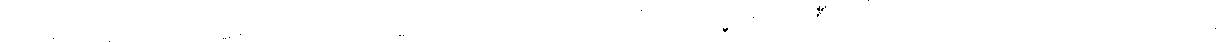          СогласованоРуководитель ШМО____________/Асеева И. В.          Протокол № ___ от «   » августа 2014г.Утверждено Директор МБОУ СОШ  № 12_______________/Полунин С.И.Приказ №             от __.08.  2014г.1.Пояснительная                    записка.____________________________________3стр2.   Общая характеристика учебного предмета_____________________________5стр3. Описание  места учебного предмета в учебном плане______________________8стр4. Описание  ценностных ориентиров содержания учебного предмета__________8стр5. Личностные, метапредметные и предметные результаты освоения учебного предмета  _____________________________________________________________8стр6. Содержание учебного предмета «Окружающий мир»         _________________15стр7.Календарно - тематическое планирование_______________________________18стр8. Материально-техническое обеспечение образовательного процесса_________42стрУровеньОтметкаКомментарийМатериал не усвоен«2»(неудовлетворительно)Учащийся не владеет информацией об изученных объектах и явлениях, взаимосвязях в окружающем мире, не знает терминологии, не умеет владеть приборами, инструментариями, учебными материалами, предусмотренными программой данного уровня обученияМинимальныйуровень«3»(удовлетворительно)Минимальные знания об объектах и явлениях окружающего мира, слабое владение терминологией, учебными материалами и инструментамиМинимальныйуровень«4»(хорошо)Умение оперировать терминологией, обязательной для усвоения, объяснять простейшие взаимосвязи объектов, явлений окружающего мира, неуверенное владение инструментарием и учебными материаламиПрограммный уровень '(решение нестандартной задачи, которая требует применения новых знаний в непривыч- ных условиях)«4+»(очень хорошо)Владение обязательной терминологией, понимание сути явлений и взаимосвязи явлений и объектов окружающего мира, умение объяснять причинно-следственные связи объектов, явлений с незначительной помощью, владение материалами и инструментами по предмету с незначительной помощьюПрограммный уровень '(решение нестандартной задачи, которая требует применения новых знаний в непривыч- ных условиях)«5»(отлично)Свободное владение обязательной терминологией, умение объяснять суть, взаимосвязи изучаемых явлений, объектов окружающего мира, свободное владение изучаемыми учебными материалами и инструментами, умение применять полученные знания и умения при решении нестандартных задач.Высокий уровень(решение нестандартной задачи с привлечением не входящих в программу данного класса знаний, умений и навыков)«5+»(превосходно)Владение знаниями, умениями и навыками, терминами, учебными материалами, инструментами, выходящими за границы обязательного к изучению материала'А«5»(отлично)«4»(хорошо)«3»(удовлетворительно)«2»(неудовлетворительно)Выполнение работы без ошибок, полные письменные ответыВерное выполнение не менее 80 процентов заданий либо неполные, неточные ответы к отдельным заданиямВерное выполнение не менее 60 процентов заданий либо неполные или неточные ответы ко всем заданиямВерное решение менее 60 процентов заданий№№ДатаТема урокаТип урокаХарактеристика учебной деятельности учащихсяХарактеристика учебной деятельности учащихсяПланируемые результатыПланируемые результатыПланируемые результатыПланируемые результатыПланируемые результатыПланируемые результатыПланируемые результатыПланируемые результатыПланируемые результаты№№ДатаТема урокаТип урокаХарактеристика учебной деятельности учащихсяХарактеристика учебной деятельности учащихсяПредметныеПредметныеЛичностныеЛичностныеЛичностныеМетапредметныеМетапредметныеМетапредметныеМетапредметныеПрирода вокруг нас (8 ч.)Природа вокруг нас (8 ч.)Природа вокруг нас (8 ч.)Природа вокруг нас (8 ч.)Природа вокруг нас (8 ч.)Природа вокруг нас (8 ч.)Природа вокруг нас (8 ч.)Природа вокруг нас (8 ч.)Природа вокруг нас (8 ч.)Природа вокруг нас (8 ч.)Природа вокруг нас (8 ч.)Природа вокруг нас (8 ч.)Природа вокруг нас (8 ч.)Природа вокруг нас (8 ч.)Природа вокруг нас (8 ч.)Природа вокруг нас (8 ч.)11Что нас окружаетУрок ознакомления с новым материаломНаблюдение за связями между человеком и окружающей его средой (как природной, так и социальной ее составляющих). Представление о науке «экология» и важности охраны природыНаблюдение за связями между человеком и окружающей его средой (как природной, так и социальной ее составляющих). Представление о науке «экология» и важности охраны природыУстанавливать связи между объектами и явлениями природы, объяснять некоторые взаимосвязи в природе, между природой и человекомУстанавливать связи между объектами и явлениями природы, объяснять некоторые взаимосвязи в природе, между природой и человекомУстанавливать связи между объектами и явлениями природы, объяснять некоторые взаимосвязи в природе, между природой и человекомУстанавливать связи между объектами и явлениями природы, объяснять некоторые взаимосвязи в природе, между природой и человекомПоложительное отношение и интерес к изучению природы и человекаПоложительное отношение и интерес к изучению природы и человекаПоложительное отношение и интерес к изучению природы и человекаПоложительное отношение и интерес к изучению природы и человекаПринимать и сохранять цель познавательной деятельности, находить необходимую информацию в учебнике, понимать информацию, представленную в виде текста, схемы22Экскурсия «Знакомство с разнообразием неживой и живой природы в окрестностях школы»Урок комплексного применения знаний и уменийОбнаружение примеров разнообразия неживой и живой природы в окрестностях школы. Наблюдение и фиксация результатов наблюдений. Индивидуальная и групповая работаОбнаружение примеров разнообразия неживой и живой природы в окрестностях школы. Наблюдение и фиксация результатов наблюдений. Индивидуальная и групповая работаПроводить наблюдения самостоятельно и под руководством учителяПроводить наблюдения самостоятельно и под руководством учителяПроводить наблюдения самостоятельно и под руководством учителяПроводить наблюдения самостоятельно и под руководством учителяОсознание своего продвижения в овладении предметными и универсальными учебными действиямиОсознание своего продвижения в овладении предметными и универсальными учебными действиямиОсознание своего продвижения в овладении предметными и универсальными учебными действиямиОсознание своего продвижения в овладении предметными и универсальными учебными действиямиПланировать свои действия в соответствии с поставленной целью.Осуществлять пошаговый и итоговый контроль.Самостоятельно планировать свои действия в соответствии с поставленной целью33Экскурсия «Изучение влияния деятельности человека на природу»Урок комплексного применения знаний и уменийНаблюдение за примерами положительного и отрицательного влияния человека на природуНаблюдение за примерами положительного и отрицательного влияния человека на природуУстанавливать и объяснять взаимосвязи между природой и человекомУстанавливать и объяснять взаимосвязи между природой и человекомУстанавливать и объяснять взаимосвязи между природой и человекомУстанавливать и объяснять взаимосвязи между природой и человекомСпособность к самооценкеСпособность к самооценкеСпособность к самооценкеСпособность к самооценкеСамостоятельно адекватно оценивать правильность выполнения задания и вносить коррективы. Принимать и сохранять цель познавательной деятельности44Что такое горизонт. Ориентирование по СолнцуУрок ознакомления с новым материаломПредставление о горизонте, основных и промежуточных сторонах горизонта. Освоение приемов определения сторон горизонта по полуденной тени от СолнцаПредставление о горизонте, основных и промежуточных сторонах горизонта. Освоение приемов определения сторон горизонта по полуденной тени от СолнцаРазличать типы линии горизонта, иметь представление о способах определения линии горизонта на местностиРазличать типы линии горизонта, иметь представление о способах определения линии горизонта на местностиРазличать типы линии горизонта, иметь представление о способах определения линии горизонта на местностиРазличать типы линии горизонта, иметь представление о способах определения линии горизонта на местностиПонимание, объяснение и применение основных правил поведения в природе и обществе, ориентация на их выполнениеПонимание, объяснение и применение основных правил поведения в природе и обществе, ориентация на их выполнениеПонимание, объяснение и применение основных правил поведения в природе и обществе, ориентация на их выполнениеПонимание, объяснение и применение основных правил поведения в природе и обществе, ориентация на их выполнениеНаходить необходимую информацию в учебнике, справочной литературе.Понимать информацию, представленную в виде текста, схемы, таблицы.Использовать готовые модели (глобус) для объяснения природных явлений55Ориентирование по компасу и местным признакамКомбинированный урокОсвоение приемов нахождения стороны горизонта по Солнцу, компасу и местным признакамОсвоение приемов нахождения стороны горизонта по Солнцу, компасу и местным признакамОпределять линию горизонта и стороны горизонта по Солнцу, компасу и местным признакамОпределять линию горизонта и стороны горизонта по Солнцу, компасу и местным признакамОпределять линию горизонта и стороны горизонта по Солнцу, компасу и местным признакамОпределять линию горизонта и стороны горизонта по Солнцу, компасу и местным признакамСпособность оценивать трудность предлагаемого заданияСпособность оценивать трудность предлагаемого заданияСпособность оценивать трудность предлагаемого заданияСпособность оценивать трудность предлагаемого заданияПроводить сравнение и классификацию объектов природы по заданным признакам.Устанавливать причинно-следственные связи изменений в природе.Обобщать результаты наблюдений за погодой, неживой и живой природой, делать выводы66Экскурсия «Ориентирование на местности»Урок комплексного применения знаний и уменийПоказ на местности линии горизонта. Работа с компасом (индивидуально и в группах)Показ на местности линии горизонта. Работа с компасом (индивидуально и в группах)Проводить под руководством учителя наблюдения в природе и элементарные опыты, используя простейшие приборы, фиксировать результатыПроводить под руководством учителя наблюдения в природе и элементарные опыты, используя простейшие приборы, фиксировать результатыПроводить под руководством учителя наблюдения в природе и элементарные опыты, используя простейшие приборы, фиксировать результатыПроводить под руководством учителя наблюдения в природе и элементарные опыты, используя простейшие приборы, фиксировать результатыЧувство прекрасного на основе знакомства с природой и культурой родного краяЧувство прекрасного на основе знакомства с природой и культурой родного краяЧувство прекрасного на основе знакомства с природой и культурой родного краяЧувство прекрасного на основе знакомства с природой и культурой родного краяВыделять существенную информацию из учебных и научно-популярных текстов. Сопоставлять информацию, представленную в разных видах, обобщать и использовать при выполнении заданий77Свойства тели веществ.Практическая работаКомбинированный урокУсвоение научных представлений о явлениях природы. Развитие творческих способностейУсвоение научных представлений о явлениях природы. Развитие творческих способностейПриводить примеры тел и веществ, проводить под руководством учителя простейшие опыты и определять свойства (признаки) тел и веществПриводить примеры тел и веществ, проводить под руководством учителя простейшие опыты и определять свойства (признаки) тел и веществПриводить примеры тел и веществ, проводить под руководством учителя простейшие опыты и определять свойства (признаки) тел и веществПриводить примеры тел и веществ, проводить под руководством учителя простейшие опыты и определять свойства (признаки) тел и веществСпособность оценивать трудность предлагаемого заданияСпособность оценивать трудность предлагаемого заданияСпособность оценивать трудность предлагаемого заданияСпособность оценивать трудность предлагаемого заданияОсуществлять поиск информации с использованием ресурсов библиотек и Интернета.Сравнивать и классифицировать объекты природы, самостоятельно выбирая основания.Сопоставлять информацию, представленную в разных видах, обобщать и использовать при выполнении заданий88Явления природы.Проверочная работаКомбинированный урокПредставление о свойствах тел и веществ. Выделение существенных и несущественных признаков. Сравнение и классификация предметов по различным признакамПредставление о свойствах тел и веществ. Выделение существенных и несущественных признаков. Сравнение и классификация предметов по различным признакам Осуществлять наблюдения, выделять и различать явления природы Осуществлять наблюдения, выделять и различать явления природы Осуществлять наблюдения, выделять и различать явления природы Осуществлять наблюдения, выделять и различать явления природыИнтерес к изучению природы, стремление к расширению и углублению знаний, осознание своего продвижения в овладении учебными действиямиИнтерес к изучению природы, стремление к расширению и углублению знаний, осознание своего продвижения в овладении учебными действиямиИнтерес к изучению природы, стремление к расширению и углублению знаний, осознание своего продвижения в овладении учебными действиямиИнтерес к изучению природы, стремление к расширению и углублению знаний, осознание своего продвижения в овладении учебными действиямиУстанавливать причинно-следственные связи изменений в природе, проводить аналогии.Осуществлять анализ (описание) объектов природы с выделением существенных и несущественных признаковВода, воздух, горные породы и почва (16 ч.)Вода, воздух, горные породы и почва (16 ч.)Вода, воздух, горные породы и почва (16 ч.)Вода, воздух, горные породы и почва (16 ч.)Вода, воздух, горные породы и почва (16 ч.)Вода, воздух, горные породы и почва (16 ч.)Вода, воздух, горные породы и почва (16 ч.)Вода, воздух, горные породы и почва (16 ч.)Вода, воздух, горные породы и почва (16 ч.)Вода, воздух, горные породы и почва (16 ч.)Вода, воздух, горные породы и почва (16 ч.)Вода, воздух, горные породы и почва (16 ч.)Вода, воздух, горные породы и почва (16 ч.)Вода, воздух, горные породы и почва (16 ч.)Вода, воздух, горные породы и почва (16 ч.)Вода, воздух, горные породы и почва (16 ч.)99Свойства водыв жидком состоянии.Практическая работаКомбинированный урокУстановление опытным путем некоторых свойств чистой жидкой воды: бесцветности, прозрачности, отсутствия запаха, плохой теплопроводности. Ознакомление с некоторыми примерами использования знаний о свойствах воды на практикеУстановление опытным путем некоторых свойств чистой жидкой воды: бесцветности, прозрачности, отсутствия запаха, плохой теплопроводности. Ознакомление с некоторыми примерами использования знаний о свойствах воды на практикеНаблюдать и проводить простейшие опыты под руководством учителя и самостоятельно, обобщать, делать выводы, объяснять несложные природные явленияНаблюдать и проводить простейшие опыты под руководством учителя и самостоятельно, обобщать, делать выводы, объяснять несложные природные явленияНаблюдать и проводить простейшие опыты под руководством учителя и самостоятельно, обобщать, делать выводы, объяснять несложные природные явленияНаблюдать и проводить простейшие опыты под руководством учителя и самостоятельно, обобщать, делать выводы, объяснять несложные природные явленияЧувство прекрасного на основе знакомства с природой и культурой родного краяЧувство прекрасного на основе знакомства с природой и культурой родного краяЧувство прекрасного на основе знакомства с природой и культурой родного краяЧувство прекрасного на основе знакомства с природой и культурой родного краяНаходить необходимую информацию в учебнике, справочной литературе.Понимать информацию, представленную в виде текста, схемы, таблицы.Использовать готовые модели (глобус) для объяснения природных явлений1010Вода-растворитель.Практическая работаКомбинированный урокУстановление опытным путем свойства воды растворять вещества. Ознакомление с растворимыми и нерастворимыми в воде веществамиУстановление опытным путем свойства воды растворять вещества. Ознакомление с растворимыми и нерастворимыми в воде веществамиПроводить под руководством учителя элементарные опыты, используя простейшие приборы, фиксировать результаты, устанавливать связи между объектами и явлениями природыПроводить под руководством учителя элементарные опыты, используя простейшие приборы, фиксировать результаты, устанавливать связи между объектами и явлениями природыПроводить под руководством учителя элементарные опыты, используя простейшие приборы, фиксировать результаты, устанавливать связи между объектами и явлениями природыПроводить под руководством учителя элементарные опыты, используя простейшие приборы, фиксировать результаты, устанавливать связи между объектами и явлениями природыСпособность оценивать трудность предлагаемого заданияСпособность оценивать трудность предлагаемого заданияСпособность оценивать трудность предлагаемого заданияСпособность оценивать трудность предлагаемого заданияПроводить сравнение и классификацию объектов природы по заданным признакам.Устанавливать причинно-следственные связи изменений в природе.Обобщать результаты наблюдений за погодой, неживой и живой природой, делать выводы1111Свойства льда, снега и параКомбинированный урокОзнакомление со свойствами воды в твердом и газообразном состояниях. Представление о переходе вещества из одного состояния в другоеОзнакомление со свойствами воды в твердом и газообразном состояниях. Представление о переходе вещества из одного состояния в другоеОпределять состояние вещества по характерным признакам, выявлять опытным путем свойства воды в различных состоянияхОпределять состояние вещества по характерным признакам, выявлять опытным путем свойства воды в различных состоянияхОпределять состояние вещества по характерным признакам, выявлять опытным путем свойства воды в различных состоянияхОпределять состояние вещества по характерным признакам, выявлять опытным путем свойства воды в различных состоянияхУстойчивый интерес к изучению природы. Понимание, объяснение и применение основных правил поведения в природе и обществе, ориентация на их выполнениеУстойчивый интерес к изучению природы. Понимание, объяснение и применение основных правил поведения в природе и обществе, ориентация на их выполнениеУстойчивый интерес к изучению природы. Понимание, объяснение и применение основных правил поведения в природе и обществе, ориентация на их выполнениеУстойчивый интерес к изучению природы. Понимание, объяснение и применение основных правил поведения в природе и обществе, ориентация на их выполнениеВыделять существенную информацию из учебных и научно-популярных текстов. Сопоставлять информацию, представленную в разных видах, обобщать и использовать при выполнении заданий1212Родники. Водоемы и водотоки (река, озеро, море, пруд, водохранилище)Комбинированный урокЗнакомство с процессом образования родников. Представление о различных типах водоемов. Работа со схемами и рисунками для получения нужной информации. Развитие творческих способностейЗнакомство с процессом образования родников. Представление о различных типах водоемов. Работа со схемами и рисунками для получения нужной информации. Развитие творческих способностейУстанавливать связи между объектами и явлениями природы, объяснять некоторые взаимосвязи в природе, между природой и человекомУстанавливать связи между объектами и явлениями природы, объяснять некоторые взаимосвязи в природе, между природой и человекомУстанавливать связи между объектами и явлениями природы, объяснять некоторые взаимосвязи в природе, между природой и человекомУстанавливать связи между объектами и явлениями природы, объяснять некоторые взаимосвязи в природе, между природой и человекомЧувство ответственности за выполнение своей части работы при работе в группеЧувство ответственности за выполнение своей части работы при работе в группеЧувство ответственности за выполнение своей части работы при работе в группеЧувство ответственности за выполнение своей части работы при работе в группеОсуществлять поиск информации с использованием ресурсов библиотек и Интернета.Сравнивать и классифицировать объекты природы, самостоятельно выбирая основания.Сопоставлять информацию, представленную в разных видах, обобщать и использовать при выполнении заданий1313Облака, роса, туман, иней, изморозьКомбинированный урокПредставление о состояниях воды в природе (облака, роса, туман, иней, изморозь). Раскрытие научной стороны этих явлений. Закрепление ранее полученных знаний о переходе воды из одного состояния в другое в новой учебной ситуацииПредставление о состояниях воды в природе (облака, роса, туман, иней, изморозь). Раскрытие научной стороны этих явлений. Закрепление ранее полученных знаний о переходе воды из одного состояния в другое в новой учебной ситуацииНазывать явления и объекты природы, объяснять их происхождение, состав и свойстваНазывать явления и объекты природы, объяснять их происхождение, состав и свойстваНазывать явления и объекты природы, объяснять их происхождение, состав и свойстваНазывать явления и объекты природы, объяснять их происхождение, состав и свойстваАдекватная самооценка. Чувство ответственности за выполнение своей части работы при работе в группеАдекватная самооценка. Чувство ответственности за выполнение своей части работы при работе в группеАдекватная самооценка. Чувство ответственности за выполнение своей части работы при работе в группеАдекватная самооценка. Чувство ответственности за выполнение своей части работы при работе в группеУстанавливать причинно-следственные связи изменений в природе, проводить аналогии.Осуществлять анализ (описание) объектов природы с выделением существенных и несущественных признаков1414Круговорот водыв природе. Использование и охрана водыКомбинированный урокЗнакомство с круговоротом воды на основе ранее изученного свойства воды переходить из одного состояния в другое. Представление о воде как необходимом условии жизни, понимание изменений, возникающих в природе в процессе использования водыЗнакомство с круговоротом воды на основе ранее изученного свойства воды переходить из одного состояния в другое. Представление о воде как необходимом условии жизни, понимание изменений, возникающих в природе в процессе использования водыОбъяснять, что такое круговорот воды, и объяснять его роль в природе, определять причины положительного и отрицательного воздействия хозяйственной деятельности человека на природуОбъяснять, что такое круговорот воды, и объяснять его роль в природе, определять причины положительного и отрицательного воздействия хозяйственной деятельности человека на природуОбъяснять, что такое круговорот воды, и объяснять его роль в природе, определять причины положительного и отрицательного воздействия хозяйственной деятельности человека на природуОбъяснять, что такое круговорот воды, и объяснять его роль в природе, определять причины положительного и отрицательного воздействия хозяйственной деятельности человека на природуЧувство ответственности за выполнение своей части работы при работе в группеЧувство ответственности за выполнение своей части работы при работе в группеЧувство ответственности за выполнение своей части работы при работе в группеЧувство ответственности за выполнение своей части работы при работе в группеСотрудничать с одноклассниками при выполнении заданий в паре.Строить монологические и диалогические высказывания.Обосновывать свою позицию, аргументировать выбор действий1515Проверочная работа по теме «Вода и ее свойства»Урок контроля и оценки знанийПовторение и закрепление пройденного материала по темам «Три состояния воды» и «Вода в природе». Контроль усвоения материалаПовторение и закрепление пройденного материала по темам «Три состояния воды» и «Вода в природе». Контроль усвоения материалаПрименять полученные знания при выполнении заданий в форме тестированияПрименять полученные знания при выполнении заданий в форме тестированияПрименять полученные знания при выполнении заданий в форме тестированияПрименять полученные знания при выполнении заданий в форме тестированияАдекватная самооценка. Осознанные устойчивые эстетические предпочтения в мире природыАдекватная самооценка. Осознанные устойчивые эстетические предпочтения в мире природыАдекватная самооценка. Осознанные устойчивые эстетические предпочтения в мире природыАдекватная самооценка. Осознанные устойчивые эстетические предпочтения в мире природыРаспределять обязанности при работе в группе.Учитывать мнение партнера, аргументировано критиковать допущенные ошибки, обосновывать свое решение1616Значение воздуха для жизни. Состав воздухаКомбинированный урокПредставление о том, что такое воздушная среда и каково ее значение для жизниПредставление о том, что такое воздушная среда и каково ее значение для жизниОбъяснять состав воздуха и его значение в жизни человека, проводить простейшие опыты и наблюдения, устанавливать взаимосвязи явлений природыОбъяснять состав воздуха и его значение в жизни человека, проводить простейшие опыты и наблюдения, устанавливать взаимосвязи явлений природыОбъяснять состав воздуха и его значение в жизни человека, проводить простейшие опыты и наблюдения, устанавливать взаимосвязи явлений природыОбъяснять состав воздуха и его значение в жизни человека, проводить простейшие опыты и наблюдения, устанавливать взаимосвязи явлений природыОсознанные устойчивые эстетические предпочтения в мире природыОсознанные устойчивые эстетические предпочтения в мире природыОсознанные устойчивые эстетические предпочтения в мире природыОсознанные устойчивые эстетические предпочтения в мире природыНаблюдать, сравнивать, делать выводы, устанавливать причинно-следственные связи изменений в природе17Свойства воздуха.Практическая работаКомбинированный урокЗнакомство опытным путем с некоторыми свойствами воздуха: прозрачностью, отсутствием цвета и запаха, а также свойствами плохо проводить тепло и при нагревании расширяться, а при охлаждении сжиматьсяПроводить простейшие опыты и наблюдения самостоятельно и под руководством учителя, выявлять свойства воздухаПроводить простейшие опыты и наблюдения самостоятельно и под руководством учителя, выявлять свойства воздухаПроводить простейшие опыты и наблюдения самостоятельно и под руководством учителя, выявлять свойства воздухаПроводить простейшие опыты и наблюдения самостоятельно и под руководством учителя, выявлять свойства воздухаПоложительное отношение и интерес к изучению природы и человекаПоложительное отношение и интерес к изучению природы и человекаПоложительное отношение и интерес к изучению природы и человекаПоложительное отношение и интерес к изучению природы и человекаПоложительное отношение и интерес к изучению природы и человекаПланировать свою деятельность и действовать в соответствии с планом, наблюдать, сравнивать, делать выводы, устанавливать причинно-следственные связи изменений в природе18Ветер. Охрана воздухаКомбинированный урокНаучное представление о процессе образования ветра в природе на основе знакомства со свойством воздуха расширяться при нагревании и сжиматься при охлаждении. Представления о загрязнении воздуха, о необходимости охраны воздухаОбъяснять понятие «ветер» и связанные с ним явления природы, выявлять взаимосвязи между явлениями природы и человекомОбъяснять понятие «ветер» и связанные с ним явления природы, выявлять взаимосвязи между явлениями природы и человекомОбъяснять понятие «ветер» и связанные с ним явления природы, выявлять взаимосвязи между явлениями природы и человекомОбъяснять понятие «ветер» и связанные с ним явления природы, выявлять взаимосвязи между явлениями природы и человекомОсознание своего продвижения в овладении предметными и универсальными учебными действиямиОсознание своего продвижения в овладении предметными и универсальными учебными действиямиОсознание своего продвижения в овладении предметными и универсальными учебными действиямиОсознание своего продвижения в овладении предметными и универсальными учебными действиямиОсознание своего продвижения в овладении предметными и универсальными учебными действиямиПринимать и сохранять цель познавательной деятельности, планировать свою деятельность и действовать в соответствии с планом, наблюдать, сравнивать, делать выводы, устанавливать причинно-следственные связи изменений в при-роде19Почва. Охрана почвыКомбинированный урокПредставление о почве как о верхнем плодородном слое земли, о ее составе и необходимости охраны от разрушения и загрязненияИметь представление о почве, ее свойствах и значении в природе и жизни человека, объяснять взаимосвязи между объектами природы и человеком, характеризовать влияние человека на состояние почвИметь представление о почве, ее свойствах и значении в природе и жизни человека, объяснять взаимосвязи между объектами природы и человеком, характеризовать влияние человека на состояние почвИметь представление о почве, ее свойствах и значении в природе и жизни человека, объяснять взаимосвязи между объектами природы и человеком, характеризовать влияние человека на состояние почвИметь представление о почве, ее свойствах и значении в природе и жизни человека, объяснять взаимосвязи между объектами природы и человеком, характеризовать влияние человека на состояние почвСпособность к самооценке. Понимание, объяснение и применение основных правил поведения в природе и обществе, ориентация на их выполнениеСпособность к самооценке. Понимание, объяснение и применение основных правил поведения в природе и обществе, ориентация на их выполнениеСпособность к самооценке. Понимание, объяснение и применение основных правил поведения в природе и обществе, ориентация на их выполнениеСпособность к самооценке. Понимание, объяснение и применение основных правил поведения в природе и обществе, ориентация на их выполнениеСпособность к самооценке. Понимание, объяснение и применение основных правил поведения в природе и обществе, ориентация на их выполнениеНаблюдать, сравнивать, делать выводы, устанавливать причинно-следственные связи изменений в при-роде20Горные породыКомбинированный урокПредставление о характерных особенностях горных пород, их разнообразии и распространенности в природе Иметь представление о горных породах, их составе и свойствах Иметь представление о горных породах, их составе и свойствах Иметь представление о горных породах, их составе и свойствах Иметь представление о горных породах, их составе и свойствахУстойчивый интерес к изучению природы, человека, истории страны. Осознанные устойчивые эстетические предпочтения в мире природыУстойчивый интерес к изучению природы, человека, истории страны. Осознанные устойчивые эстетические предпочтения в мире природыУстойчивый интерес к изучению природы, человека, истории страны. Осознанные устойчивые эстетические предпочтения в мире природыУстойчивый интерес к изучению природы, человека, истории страны. Осознанные устойчивые эстетические предпочтения в мире природыУстойчивый интерес к изучению природы, человека, истории страны. Осознанные устойчивые эстетические предпочтения в мире природыСопоставлять информацию, представленную в разных видах, обобщать и использовать при выполнении заданий. Планировать свою деятельность и действовать в соответствии с планом, наблюдать, сравнивать, делать выводы21-22Полезные ископаемые (песок, глина, гранит,известняк)Комбинированный урокУстановление связи деятельности человека с природой и свойствами ее объектов. Выделение эстетического аспекта этого взаимодействияПроводить наблюдения и простейшие опыты для определения свойств веществ, отличать полезные ископаемые от других горных пород, различать полезные ископаемые по внешнему виду, по составу и способам применения в хозяйствеПроводить наблюдения и простейшие опыты для определения свойств веществ, отличать полезные ископаемые от других горных пород, различать полезные ископаемые по внешнему виду, по составу и способам применения в хозяйствеПроводить наблюдения и простейшие опыты для определения свойств веществ, отличать полезные ископаемые от других горных пород, различать полезные ископаемые по внешнему виду, по составу и способам применения в хозяйствеПроводить наблюдения и простейшие опыты для определения свойств веществ, отличать полезные ископаемые от других горных пород, различать полезные ископаемые по внешнему виду, по составу и способам применения в хозяйствеЧувство ответственности за выполнение своей части работы при работе в группеЧувство ответственности за выполнение своей части работы при работе в группеЧувство ответственности за выполнение своей части работы при работе в группеЧувство ответственности за выполнение своей части работы при работе в группеЧувство ответственности за выполнение своей части работы при работе в группеПланировать свою деятельность и действовать в соответствии с планом, наблюдать, сравнивать, делать выводы, осуществлять анализ (описание) объектов природы с выделением существенных и несущественных признаков23-24Использование, добыча и охрана полезных ископаемых. Проверочная работаКомбинированный урокОзнакомление со способами добычи полезных ископаемых, с необходимостью бережного и экономного использования полезных ископаемых. Контроль знаний по теме «Горные породы. Полезные ископаемые»Устанавливать связи и объяснять некоторые взаимосвязи в природе, между природой и человеком, определять причины положительного и отрицательного воздействия хозяйственной деятельности человека на природу, приводить примеры полезных ископаемых и доказывать необходимость их бережного использованияУстанавливать связи и объяснять некоторые взаимосвязи в природе, между природой и человеком, определять причины положительного и отрицательного воздействия хозяйственной деятельности человека на природу, приводить примеры полезных ископаемых и доказывать необходимость их бережного использованияУстанавливать связи и объяснять некоторые взаимосвязи в природе, между природой и человеком, определять причины положительного и отрицательного воздействия хозяйственной деятельности человека на природу, приводить примеры полезных ископаемых и доказывать необходимость их бережного использованияУстанавливать связи и объяснять некоторые взаимосвязи в природе, между природой и человеком, определять причины положительного и отрицательного воздействия хозяйственной деятельности человека на природу, приводить примеры полезных ископаемых и доказывать необходимость их бережного использованияАдекватная самооценка. Понимание, объяснение и применение основных правил поведения в природе и обществе, ориентация на их выполнениеАдекватная самооценка. Понимание, объяснение и применение основных правил поведения в природе и обществе, ориентация на их выполнениеАдекватная самооценка. Понимание, объяснение и применение основных правил поведения в природе и обществе, ориентация на их выполнениеАдекватная самооценка. Понимание, объяснение и применение основных правил поведения в природе и обществе, ориентация на их выполнениеАдекватная самооценка. Понимание, объяснение и применение основных правил поведения в природе и обществе, ориентация на их выполнениеПринимать и сохранять цель познавательной деятельности, планировать свою деятельность и действовать в соответствии с планом, находить необходимую информацию в учебнике, понимать информацию, представленную в виде текста, устанавливать причинно-следственные связи изменений в природеО царствах живой природы (16 ч.)О царствах живой природы (16 ч.)О царствах живой природы (16 ч.)О царствах живой природы (16 ч.)О царствах живой природы (16 ч.)О царствах живой природы (16 ч.)О царствах живой природы (16 ч.)О царствах живой природы (16 ч.)О царствах живой природы (16 ч.)О царствах живой природы (16 ч.)О царствах живой природы (16 ч.)О царствах живой природы (16 ч.)О царствах живой природы (16 ч.)О царствах живой природы (16 ч.)О царствах живой природы (16 ч.)О царствах живой природы (16 ч.)25Четыре царства живой природыУрок ознакомления с новым материаломОзнакомление с царствами живой природы и науками, которые их изучают, с отличиями живых существ от тел неживой природы. Представление о среде обитания живых существ, знакомство с четырьмя средами обитанияНазывать царства живой природы, приводить примеры представителей каждого царства, устанавливать и объяснять некоторые взаимосвязи в природеНазывать царства живой природы, приводить примеры представителей каждого царства, устанавливать и объяснять некоторые взаимосвязи в природеНазывать царства живой природы, приводить примеры представителей каждого царства, устанавливать и объяснять некоторые взаимосвязи в природеНазывать царства живой природы, приводить примеры представителей каждого царства, устанавливать и объяснять некоторые взаимосвязи в природеПонимание, объяснение и применение основных правил поведения в природе и обществе, ориентация на их выполнениеПонимание, объяснение и применение основных правил поведения в природе и обществе, ориентация на их выполнениеПонимание, объяснение и применение основных правил поведения в природе и обществе, ориентация на их выполнениеПонимание, объяснение и применение основных правил поведения в природе и обществе, ориентация на их выполнениеПонимание, объяснение и применение основных правил поведения в природе и обществе, ориентация на их выполнениеНаходить необходимую информацию в учебнике, справочной литературе.Понимать информацию, представленную в виде текста, схемы, таблицы.Использовать готовые модели (глобус) для объяснения природных явлений26Строение растений. Практическая работаУрок ознакомления с новым материаломОзнакомление с органами растений и их разнообразием, со значением органов в жизни растений. Сравнение и выявление существенных признаков, описание объекта и фиксации результатов наблюденийНазывать части растения, приводить примеры приспособленности растений к условиям жизни, устанавливать и объяснять некоторые взаимосвязи в природе, между природой и человекомНазывать части растения, приводить примеры приспособленности растений к условиям жизни, устанавливать и объяснять некоторые взаимосвязи в природе, между природой и человекомНазывать части растения, приводить примеры приспособленности растений к условиям жизни, устанавливать и объяснять некоторые взаимосвязи в природе, между природой и человекомНазывать части растения, приводить примеры приспособленности растений к условиям жизни, устанавливать и объяснять некоторые взаимосвязи в природе, между природой и человекомСоблюдение правил безопасного поведения. Осознанные устойчивые эстетические предпочтения в мире природыСоблюдение правил безопасного поведения. Осознанные устойчивые эстетические предпочтения в мире природыСоблюдение правил безопасного поведения. Осознанные устойчивые эстетические предпочтения в мире природыСоблюдение правил безопасного поведения. Осознанные устойчивые эстетические предпочтения в мире природыСоблюдение правил безопасного поведения. Осознанные устойчивые эстетические предпочтения в мире природыПроводить сравнение и классификацию объектов природы по заданным признакам.Устанавливать причинно-следственные связи изменений в природе.Обобщать результаты наблюдений за погодой, неживой и живой природой, делать выводы27Разнообразие растенийКомбинированный урокЗнакомство с основными группами растений: водорослями, мхами, папоротниками, хвойными и цветковыми. Выявление отличительных признаков групп растенийОпределять вид растения по существенным признакам, приводить примеры приспособленности растений к условиям жизниОпределять вид растения по существенным признакам, приводить примеры приспособленности растений к условиям жизниОпределять вид растения по существенным признакам, приводить примеры приспособленности растений к условиям жизниОпределять вид растения по существенным признакам, приводить примеры приспособленности растений к условиям жизниЧувство прекрасного на основе знакомства с природой и культурой родного краяЧувство прекрасного на основе знакомства с природой и культурой родного краяЧувство прекрасного на основе знакомства с природой и культурой родного краяЧувство прекрасного на основе знакомства с природой и культурой родного краяЧувство прекрасного на основе знакомства с природой и культурой родного краяВыделять существенную информацию из учебных и научно-популярных текстов. Сопоставлять информацию, представленную в разных видах, обобщать и использовать при выполнении заданий28Дикорастущиеи культурные растенияКомбинированный урокРасширение знаний о культурных растениях и их значении в жизни человека. Ознакомление с предками некоторых культурных растенийРазличать дикорастущие и культурные растения, объяснять происхождение и называть некоторых предков культурных растений, устанавливать и объяснять влияние человека на живую природуРазличать дикорастущие и культурные растения, объяснять происхождение и называть некоторых предков культурных растений, устанавливать и объяснять влияние человека на живую природуРазличать дикорастущие и культурные растения, объяснять происхождение и называть некоторых предков культурных растений, устанавливать и объяснять влияние человека на живую природуРазличать дикорастущие и культурные растения, объяснять происхождение и называть некоторых предков культурных растений, устанавливать и объяснять влияние человека на живую природуСпособность оценивать трудность предлагаемого заданияСпособность оценивать трудность предлагаемого заданияСпособность оценивать трудность предлагаемого заданияСпособность оценивать трудность предлагаемого заданияСпособность оценивать трудность предлагаемого заданияПланировать свои действия в соответствии с поставленной целью.Осуществлять пошаговый и итоговый контроль.Сопоставлять информацию, представленную в разных видах, обобщать и использовать при выполнении заданий29Жизнь растенийКомбинированный урокОзнакомление с процессом питания растения при помощи опытов. Представление о дыхании растений, о значении испарения воды листьями растенийУстанавливать и объяснять некоторые взаимосвязи в природе, объяснять процесс питания и дыхания растений, приводить примеры приспособленности растений к условиям жизниУстанавливать и объяснять некоторые взаимосвязи в природе, объяснять процесс питания и дыхания растений, приводить примеры приспособленности растений к условиям жизниУстанавливать и объяснять некоторые взаимосвязи в природе, объяснять процесс питания и дыхания растений, приводить примеры приспособленности растений к условиям жизниУстанавливать и объяснять некоторые взаимосвязи в природе, объяснять процесс питания и дыхания растений, приводить примеры приспособленности растений к условиям жизниПонимание, объяснение и применение основных правил поведения в природе и обществе, ориентация на их выполнение Понимание, объяснение и применение основных правил поведения в природе и обществе, ориентация на их выполнение Понимание, объяснение и применение основных правил поведения в природе и обществе, ориентация на их выполнение Понимание, объяснение и применение основных правил поведения в природе и обществе, ориентация на их выполнение Понимание, объяснение и применение основных правил поведения в природе и обществе, ориентация на их выполнение Самостоятельно адекватно оценивать правильность выполнения задания и вносить коррективы. Принимать и сохранять цель познавательной деятельности30Размножение и развитие растенийКомбинированный урокПредставление об опылении растений, о его значении в жизни растения. Расширение представлений о способах расселения плодов и семян растений, показ значения расселения плодов и семянОбъяснять особенности и способы размножения растений, значение опыления в размножении, получать информацию из схемы, рисункаОбъяснять особенности и способы размножения растений, значение опыления в размножении, получать информацию из схемы, рисункаОбъяснять особенности и способы размножения растений, значение опыления в размножении, получать информацию из схемы, рисункаОбъяснять особенности и способы размножения растений, значение опыления в размножении, получать информацию из схемы, рисункаПонимание необходимости здорового образа жизни, соблюдение правил безопасного поведенияПонимание необходимости здорового образа жизни, соблюдение правил безопасного поведенияПонимание необходимости здорового образа жизни, соблюдение правил безопасного поведенияПонимание необходимости здорового образа жизни, соблюдение правил безопасного поведенияПонимание необходимости здорового образа жизни, соблюдение правил безопасного поведенияНаходить необходимую информацию в учебнике, справочной литературе.Понимать информацию, представленную в виде текста, схемы, таблицы.Использовать готовые модели (глобус) для объяснения природных явлений31Развитие растения из семени. Охрана растенийКомбинированный урокРасширение знаний о развитии растения из семени. Выявление опытным путем условий, необходимых для развития растения из семени. Расширение знаний о значении растений в природе и жизни человека, о влиянии человека на мир растений. Представление о необходимости бережного отношения к растениям. Знакомство с редкими растениями своей местности и мерами охраны растенийОбъяснять по схеме этапы развития растения из семени, проводить самостоятельно элементарные опыты, используя простейшие приборы, фиксировать результаты, определять причины положительного и отрицательного воздействия хозяйственной деятельности человека на природуОбъяснять по схеме этапы развития растения из семени, проводить самостоятельно элементарные опыты, используя простейшие приборы, фиксировать результаты, определять причины положительного и отрицательного воздействия хозяйственной деятельности человека на природуОбъяснять по схеме этапы развития растения из семени, проводить самостоятельно элементарные опыты, используя простейшие приборы, фиксировать результаты, определять причины положительного и отрицательного воздействия хозяйственной деятельности человека на природуОбъяснять по схеме этапы развития растения из семени, проводить самостоятельно элементарные опыты, используя простейшие приборы, фиксировать результаты, определять причины положительного и отрицательного воздействия хозяйственной деятельности человека на природуЧувство прекрасного на основе знакомства с природой и культурой родного края. Осознанные устойчивые эстетические предпочтения в мире природыЧувство прекрасного на основе знакомства с природой и культурой родного края. Осознанные устойчивые эстетические предпочтения в мире природыЧувство прекрасного на основе знакомства с природой и культурой родного края. Осознанные устойчивые эстетические предпочтения в мире природыЧувство прекрасного на основе знакомства с природой и культурой родного края. Осознанные устойчивые эстетические предпочтения в мире природыЧувство прекрасного на основе знакомства с природой и культурой родного края. Осознанные устойчивые эстетические предпочтения в мире природыПроводить сравнение и классификацию объектов природы по заданным признакам.Устанавливать причинно-следственные связи изменений в природе.Обобщать результаты наблюдений за погодой, неживой и живой природой, делать выводы32Строениеживотных.Практическая работаУрок ознакомления с новым материаломОзнакомление с особенностями строения животных, значением органов животных в их жизни. Выявление сходства и различия между растениями и животнымиОписывать внешний вид животного, сравнивать и объяснять отличие животных от растений по внешним признакам и особенностям жизнедеятельностиОписывать внешний вид животного, сравнивать и объяснять отличие животных от растений по внешним признакам и особенностям жизнедеятельностиОписывать внешний вид животного, сравнивать и объяснять отличие животных от растений по внешним признакам и особенностям жизнедеятельностиОписывать внешний вид животного, сравнивать и объяснять отличие животных от растений по внешним признакам и особенностям жизнедеятельностиОсознание своего продвижения в овладении предметными и универсальными учебными действиямиОсознание своего продвижения в овладении предметными и универсальными учебными действиямиОсознание своего продвижения в овладении предметными и универсальными учебными действиямиОсознание своего продвижения в овладении предметными и универсальными учебными действиямиОсознание своего продвижения в овладении предметными и универсальными учебными действиямиВыделять существенную информацию из учебных и научно-популярных текстов. Сопоставлять информацию, представленную в разных видах, обобщать и использовать при выполнении заданий33РазнообразиеживотныхКомбинированный урокРасширение знаний об основных группах животных: насекомых, рыбах, земноводных, пресмыкающихся, птицах и млекопитающих. Расширение знаний о разнообразии животных (черви, ракообразные; паукообразные и др.). Выявление существенных признаковОпределять видовую принадлежность животного по характерным признакам, приводить примеры животных разных видов, различать виды животных по отличительным особенностям, приводить примеры приспособленности животных к условиям жизниОпределять видовую принадлежность животного по характерным признакам, приводить примеры животных разных видов, различать виды животных по отличительным особенностям, приводить примеры приспособленности животных к условиям жизниОпределять видовую принадлежность животного по характерным признакам, приводить примеры животных разных видов, различать виды животных по отличительным особенностям, приводить примеры приспособленности животных к условиям жизниОпределять видовую принадлежность животного по характерным признакам, приводить примеры животных разных видов, различать виды животных по отличительным особенностям, приводить примеры приспособленности животных к условиям жизниСпособность к самооценке. Понимание, объяснение и применение основных правил поведения в природе и обществе, ориентация на их выполнениеСпособность к самооценке. Понимание, объяснение и применение основных правил поведения в природе и обществе, ориентация на их выполнениеСпособность к самооценке. Понимание, объяснение и применение основных правил поведения в природе и обществе, ориентация на их выполнениеСпособность к самооценке. Понимание, объяснение и применение основных правил поведения в природе и обществе, ориентация на их выполнениеСпособность к самооценке. Понимание, объяснение и применение основных правил поведения в природе и обществе, ориентация на их выполнениеВыделять существенную информацию из учебных и научно-популярных текстов. Сопоставлять информацию, представленную в разных видах, обобщать и использовать при выполнении заданий34Домашние и дикие животныеКомбинированный урокРасширение знаний о домашних животных и их значении в жизни человека. Знакомство с предками основных домашних животныхРазличать диких и домашних животных, объяснять роль животных в домашнем и сельском хозяйстве, называть отдельных предков домашних животных, объяснять влияние человека на жизнь животныхРазличать диких и домашних животных, объяснять роль животных в домашнем и сельском хозяйстве, называть отдельных предков домашних животных, объяснять влияние человека на жизнь животныхРазличать диких и домашних животных, объяснять роль животных в домашнем и сельском хозяйстве, называть отдельных предков домашних животных, объяснять влияние человека на жизнь животныхРазличать диких и домашних животных, объяснять роль животных в домашнем и сельском хозяйстве, называть отдельных предков домашних животных, объяснять влияние человека на жизнь животныхЧувство прекрасного на основе знакомства с природой и культурой родного края. Основы экологической культурыЧувство прекрасного на основе знакомства с природой и культурой родного края. Основы экологической культурыЧувство прекрасного на основе знакомства с природой и культурой родного края. Основы экологической культурыЧувство прекрасного на основе знакомства с природой и культурой родного края. Основы экологической культурыЧувство прекрасного на основе знакомства с природой и культурой родного края. Основы экологической культурыОсуществлять поиск информации с использованием ресурсов библиотек и Интернета.Сравнивать и классифицировать объекты природы, самостоятельно выбирая основания.Сопоставлять информацию, представленную в разных видах, обобщать и использовать при выполнении заданий35Как животные воспринимают мирКомбинированный урокОзнакомление с органами чувств животных, их значением в жизни животного. Представления о связи внешнего вида животного со степенью (уровнем) развития органов чувствРазличать особенности строения и функционирования органов чувств у животных разных видов, объяснять значение органов чувств для животного, связь органов чувств со средой обитанияРазличать особенности строения и функционирования органов чувств у животных разных видов, объяснять значение органов чувств для животного, связь органов чувств со средой обитанияРазличать особенности строения и функционирования органов чувств у животных разных видов, объяснять значение органов чувств для животного, связь органов чувств со средой обитанияРазличать особенности строения и функционирования органов чувств у животных разных видов, объяснять значение органов чувств для животного, связь органов чувств со средой обитанияСпособность оценивать трудность предлагаемого заданияСпособность оценивать трудность предлагаемого заданияСпособность оценивать трудность предлагаемого заданияСпособность оценивать трудность предлагаемого заданияСпособность оценивать трудность предлагаемого заданияУстанавливать причинно-следственные связи изменений в природе, проводить аналогии.Осуществлять анализ (описание) объектов природы с выделением существенных и несущественных признаков36Передвижение и дыхание животныхКомбинированный урокРасширение знаний об особенностях передвижения животных разных групп, приспособленности животных к разным способам передвижения. Представление о связи способа передвижения животного со средой обитания. Ознакомление с органами дыхания животных разных группОбъяснять особенности физиологических процессов, называть органы передвижения и дыхания у животных разных видов, наблюдать и фиксировать результаты наблюдений за поведением животныхОбъяснять особенности физиологических процессов, называть органы передвижения и дыхания у животных разных видов, наблюдать и фиксировать результаты наблюдений за поведением животныхОбъяснять особенности физиологических процессов, называть органы передвижения и дыхания у животных разных видов, наблюдать и фиксировать результаты наблюдений за поведением животныхОбъяснять особенности физиологических процессов, называть органы передвижения и дыхания у животных разных видов, наблюдать и фиксировать результаты наблюдений за поведением животныхОсознание своего продвижения в овладении предметными и универсальными учебными действиямиОсознание своего продвижения в овладении предметными и универсальными учебными действиямиОсознание своего продвижения в овладении предметными и универсальными учебными действиямиОсознание своего продвижения в овладении предметными и универсальными учебными действиямиОсознание своего продвижения в овладении предметными и универсальными учебными действиямиСотрудничать с одноклассниками при выполнении заданий в паре.Строить монологические и диалогические высказывания.Обосновывать свою позицию, аргументировать выбор действий37Питание животныхКомбинированный урокОзнакомление с особенностями питания животных разных групп. Ознакомление с приспособленностью животных к добыванию и поеданию пищиОбъяснять особенности физиологических процессов, называть органы питания у животных разных видов, классифицировать животных по типу питанияОбъяснять особенности физиологических процессов, называть органы питания у животных разных видов, классифицировать животных по типу питанияОбъяснять особенности физиологических процессов, называть органы питания у животных разных видов, классифицировать животных по типу питанияОбъяснять особенности физиологических процессов, называть органы питания у животных разных видов, классифицировать животных по типу питанияСпособность к самооценке. Понимание, объяснение и применение основных правил поведения в природе и обществе, ориентация на их выполнениеСпособность к самооценке. Понимание, объяснение и применение основных правил поведения в природе и обществе, ориентация на их выполнениеСпособность к самооценке. Понимание, объяснение и применение основных правил поведения в природе и обществе, ориентация на их выполнениеСпособность к самооценке. Понимание, объяснение и применение основных правил поведения в природе и обществе, ориентация на их выполнениеСпособность к самооценке. Понимание, объяснение и применение основных правил поведения в природе и обществе, ориентация на их выполнениеРаспределять обязанности при работе в группе.Учитывать мнение партнера, аргументировано критиковать допущенные ошибки, обосновывать свое решение38Размножение и развитие животныхКомбинированный урокОзнакомление с особенностями размножения животных разных групп. Формирование представлений о последовательности развития животных разных группРассказывать об этапах размножения и особенностях развития отдельных видов животныхРассказывать об этапах размножения и особенностях развития отдельных видов животныхРассказывать об этапах размножения и особенностях развития отдельных видов животныхРассказывать об этапах размножения и особенностях развития отдельных видов животныхЧувство прекрасного на основе знакомства с природойЧувство прекрасного на основе знакомства с природойЧувство прекрасного на основе знакомства с природойЧувство прекрасного на основе знакомства с природойЧувство прекрасного на основе знакомства с природойСамостоятельно адекватно оценивать правильность выполнения задания и вносить коррективы. Принимать и сохранять цель познавательной деятельности39Охрана животных.Проверочная работа по теме «Растения и животные»Комбинированный урокРасширение знаний о значении животных в природе и в жизни человека. Наблюдение за влиянием деятельности человека на животных. Расширение знаний о редких животных и мерах по их охранеПриводить примеры положительного и отрицательного воздействия человека на животный мир, способов охраны животных, объяснять значение охраны животных для окружающего мираПриводить примеры положительного и отрицательного воздействия человека на животный мир, способов охраны животных, объяснять значение охраны животных для окружающего мираПриводить примеры положительного и отрицательного воздействия человека на животный мир, способов охраны животных, объяснять значение охраны животных для окружающего мираПриводить примеры положительного и отрицательного воздействия человека на животный мир, способов охраны животных, объяснять значение охраны животных для окружающего мираСпособность оценивать трудность предлагаемого задания. Основы экологической культурыСпособность оценивать трудность предлагаемого задания. Основы экологической культурыСпособность оценивать трудность предлагаемого задания. Основы экологической культурыСпособность оценивать трудность предлагаемого задания. Основы экологической культурыСпособность оценивать трудность предлагаемого задания. Основы экологической культурыНаходить необходимую информацию в учебнике, справочной литературе.Понимать информацию, представленную в виде текста, схемы, таблицы.Использовать готовые модели (глобус) для объяснения природных явлений40Грибы и бактерииУрок ознакомления с новым материаломПредставления о грибах и бактериях как отдельных царствах природы. Расширение представлений о видах и формах грибов. Ознакомление со значением грибов и бактерий в хозяйственной деятельности человекаЗнать отличительные признаки грибов и бактерий, объяснять их принадлежность к отдельным царствам природы, взаимосвязь объектов природы и человекаЗнать отличительные признаки грибов и бактерий, объяснять их принадлежность к отдельным царствам природы, взаимосвязь объектов природы и человекаЗнать отличительные признаки грибов и бактерий, объяснять их принадлежность к отдельным царствам природы, взаимосвязь объектов природы и человекаЗнать отличительные признаки грибов и бактерий, объяснять их принадлежность к отдельным царствам природы, взаимосвязь объектов природы и человекаУстойчивый интерес к изучению природы, человека, истории страныУстойчивый интерес к изучению природы, человека, истории страныУстойчивый интерес к изучению природы, человека, истории страныУстойчивый интерес к изучению природы, человека, истории страныПроводить сравнение и классификацию объектов природы по заданным признакам.Устанавливать причинно-следственные связи изменений в природе.Обобщать результаты наблюдений за погодой, неживой и живой природой, делать выводыПроводить сравнение и классификацию объектов природы по заданным признакам.Устанавливать причинно-следственные связи изменений в природе.Обобщать результаты наблюдений за погодой, неживой и живой природой, делать выводыЧеловек (10 ч.)Человек (10 ч.)Человек (10 ч.)Человек (10 ч.)Человек (10 ч.)Человек (10 ч.)Человек (10 ч.)Человек (10 ч.)Человек (10 ч.)Человек (10 ч.)Человек (10 ч.)Человек (10 ч.)Человек (10 ч.)Человек (10 ч.)Человек (10 ч.)Человек (10 ч.)41Человек — часть живой природыУрок ознакомления с новым материаломОзнакомление с особенностями строения тела человека, с органами человека и их значением для организма. Выявление сходства и различия между человеком и животными. Выводы о зависимости здоровья человека от состояния окружающей средыОбъяснять взаимосвязь явлений и объектов природы с человеком. Понимать, что человек – часть природы. Рассказывать о сходстве и различии организма человека и животного. Различать значение терминов «анатомия» и «физиология»Объяснять взаимосвязь явлений и объектов природы с человеком. Понимать, что человек – часть природы. Рассказывать о сходстве и различии организма человека и животного. Различать значение терминов «анатомия» и «физиология»Способность к самооценке. Основы экологической культурыСпособность к самооценке. Основы экологической культурыСпособность к самооценке. Основы экологической культурыСпособность к самооценке. Основы экологической культурыСпособность к самооценке. Основы экологической культурыПланировать свои действия в соответствии с поставленной целью.Осуществлять пошаговый и итоговый контроль.Сопоставлять информацию, представленную в разных видах, обобщать и использовать при выполнении заданийПланировать свои действия в соответствии с поставленной целью.Осуществлять пошаговый и итоговый контроль.Сопоставлять информацию, представленную в разных видах, обобщать и использовать при выполнении заданийПланировать свои действия в соответствии с поставленной целью.Осуществлять пошаговый и итоговый контроль.Сопоставлять информацию, представленную в разных видах, обобщать и использовать при выполнении заданий42Кожа — первая «одежда». Практическая работаУрок ознакомления с новым материаломОзнакомление со свойствами кожи, значением кожи для организма. Представление о необходимости ухода за кожейПроводить самостоятельно простейшие опыты и наблюдения, делать выводы, рассказывать о значении кожи в организме, объяснять важность гигиены кожиПроводить самостоятельно простейшие опыты и наблюдения, делать выводы, рассказывать о значении кожи в организме, объяснять важность гигиены кожиСпособность оценивать трудность предлагаемого заданияСпособность оценивать трудность предлагаемого заданияСпособность оценивать трудность предлагаемого заданияСпособность оценивать трудность предлагаемого заданияСамостоятельно адекватно оценивать правильность выполнения задания и вносить коррективы. Принимать и сохранять цель познавательной деятельностиСамостоятельно адекватно оценивать правильность выполнения задания и вносить коррективы. Принимать и сохранять цель познавательной деятельностиСамостоятельно адекватно оценивать правильность выполнения задания и вносить коррективы. Принимать и сохранять цель познавательной деятельностиСамостоятельно адекватно оценивать правильность выполнения задания и вносить коррективы. Принимать и сохранять цель познавательной деятельности43Скелет.Практическая работаУрок ознакомления с новым материаломОбщее представление о скелете человека и его значении для организма. Наблюдения и выводы о значении правильной осанки, знакомство с правилами ее формированияНаблюдать за особенностями строения своего тела, рассказывать о строении и значении скелета в организме, осознавать важность правильной осанки для здоровьяНаблюдать за особенностями строения своего тела, рассказывать о строении и значении скелета в организме, осознавать важность правильной осанки для здоровьяЧувство ответственности за выполнение своей части работы при работе в группеЧувство ответственности за выполнение своей части работы при работе в группеЧувство ответственности за выполнение своей части работы при работе в группеЧувство ответственности за выполнение своей части работы при работе в группеНаходить необходимую информацию в учебнике, справочной литературе.Понимать информацию, представленную в виде текста, схемы, таблицыНаходить необходимую информацию в учебнике, справочной литературе.Понимать информацию, представленную в виде текста, схемы, таблицыНаходить необходимую информацию в учебнике, справочной литературе.Понимать информацию, представленную в виде текста, схемы, таблицыНаходить необходимую информацию в учебнике, справочной литературе.Понимать информацию, представленную в виде текста, схемы, таблицы44Мышцы.Практическая работаУрок ознакомления с новым материаломОзнакомление с работой мышц. Представление о необходимости укрепления мышц, значении физической культуры и труда для укрепления мышцРассказывать о роли мышечной системы в организме, особенностях работы мышц, понимать и объяснять важность укрепления мышечной системыРассказывать о роли мышечной системы в организме, особенностях работы мышц, понимать и объяснять важность укрепления мышечной системыАдекватная самооценка. Чувство ответственности за выполнение своей части работы при работе в группеАдекватная самооценка. Чувство ответственности за выполнение своей части работы при работе в группеАдекватная самооценка. Чувство ответственности за выполнение своей части работы при работе в группеАдекватная самооценка. Чувство ответственности за выполнение своей части работы при работе в группеВыделять существенную информацию из учебных и научно-популярных текстов. Сопоставлять информацию, представленную в разных видах, обобщать и использовать при выполнении заданийВыделять существенную информацию из учебных и научно-популярных текстов. Сопоставлять информацию, представленную в разных видах, обобщать и использовать при выполнении заданийВыделять существенную информацию из учебных и научно-популярных текстов. Сопоставлять информацию, представленную в разных видах, обобщать и использовать при выполнении заданийВыделять существенную информацию из учебных и научно-популярных текстов. Сопоставлять информацию, представленную в разных видах, обобщать и использовать при выполнении заданий45Кровеноснаясистема.Практическая работаУрок ознакомления с новым материаломОзнакомление со строением и работой кровеносной системы. Представление о необходимости укрепления сердца и сосудов, о составе и значении крови в организмеРассказывать об элементарном устройстве кровеносной системы человека, ее роли в жизнедеятельности организма, проводить самостоятельно простейшие наблюдения и опыты, уметь определять пульс, понимать и объяснять необходимость и способы поддержки и укрепления сердечно-сосудистой системыРассказывать об элементарном устройстве кровеносной системы человека, ее роли в жизнедеятельности организма, проводить самостоятельно простейшие наблюдения и опыты, уметь определять пульс, понимать и объяснять необходимость и способы поддержки и укрепления сердечно-сосудистой системыСпособность к самооценке. Чувство ответственности за выполнение своей части работы при работе в группеСпособность к самооценке. Чувство ответственности за выполнение своей части работы при работе в группеСпособность к самооценке. Чувство ответственности за выполнение своей части работы при работе в группеСпособность к самооценке. Чувство ответственности за выполнение своей части работы при работе в группеОсуществлять поиск информации с использованием ресурсов библиотек и Интернета.Сравнивать и классифицировать объекты природы, самостоятельно выбирая основания.Сопоставлять информацию, представленную в разных видах, обобщать и использовать при выполнении заданийОсуществлять поиск информации с использованием ресурсов библиотек и Интернета.Сравнивать и классифицировать объекты природы, самостоятельно выбирая основания.Сопоставлять информацию, представленную в разных видах, обобщать и использовать при выполнении заданийОсуществлять поиск информации с использованием ресурсов библиотек и Интернета.Сравнивать и классифицировать объекты природы, самостоятельно выбирая основания.Сопоставлять информацию, представленную в разных видах, обобщать и использовать при выполнении заданийОсуществлять поиск информации с использованием ресурсов библиотек и Интернета.Сравнивать и классифицировать объекты природы, самостоятельно выбирая основания.Сопоставлять информацию, представленную в разных видах, обобщать и использовать при выполнении заданий46ДыханиеУрок ознакомления с новым материаломОзнакомление с органами дыхания человека и их работой. Представление о важности соблюдения правил гигиены органов дыханияОбъяснять особенности процесса дыхания человека, называть органы дыхательной системы, проводить опыты и наблюдения в сотрудничестве с одноклассниками, следовать правилам гигиены органов дыханияОбъяснять особенности процесса дыхания человека, называть органы дыхательной системы, проводить опыты и наблюдения в сотрудничестве с одноклассниками, следовать правилам гигиены органов дыханияСпособность оценивать трудность предлагаемого заданияСпособность оценивать трудность предлагаемого заданияСпособность оценивать трудность предлагаемого заданияСпособность оценивать трудность предлагаемого заданияСотрудничать с одноклассниками при выполнении заданий в паре.Строить монологические и диалогические высказывания.Обосновывать свою позицию, аргументировать выбор действийСотрудничать с одноклассниками при выполнении заданий в паре.Строить монологические и диалогические высказывания.Обосновывать свою позицию, аргументировать выбор действийСотрудничать с одноклассниками при выполнении заданий в паре.Строить монологические и диалогические высказывания.Обосновывать свою позицию, аргументировать выбор действийСотрудничать с одноклассниками при выполнении заданий в паре.Строить монологические и диалогические высказывания.Обосновывать свою позицию, аргументировать выбор действий47Питание и выделениеУрок ознакомления с новым материаломРасширение знаний о пище и значении ее разнообразия. Ознакомление со строением и работой пищеварительной системы. Представление о строении и значении зубов, знакомство с правилами ухода за ними, значением выделения из организма вредных и ненужных веществНазывать органы пищеварительной системы, объяснять на доступном уровне особенности строения и функционирования пищеварительной системы, осознавать важность правил гигиены питания и следовать имНазывать органы пищеварительной системы, объяснять на доступном уровне особенности строения и функционирования пищеварительной системы, осознавать важность правил гигиены питания и следовать имЧувство ответственности за выполнение своей части работы при работе в группеЧувство ответственности за выполнение своей части работы при работе в группеЧувство ответственности за выполнение своей части работы при работе в группеЧувство ответственности за выполнение своей части работы при работе в группеРаспределять обязанности при работе в группе.Учитывать мнение партнера, аргументировано критиковать допущенные ошибки, обосновывать свое решениеРаспределять обязанности при работе в группе.Учитывать мнение партнера, аргументировано критиковать допущенные ошибки, обосновывать свое решениеРаспределять обязанности при работе в группе.Учитывать мнение партнера, аргументировано критиковать допущенные ошибки, обосновывать свое решениеРаспределять обязанности при работе в группе.Учитывать мнение партнера, аргументировано критиковать допущенные ошибки, обосновывать свое решение48Органы чувств.Практическая работаУрок ознакомления с новым материаломРасширение представлений об органах чувств, о правилах гигиеныНазывать органы чувств человека и объяснять их роль в жизнедеятельности организма человека, знание правил гигиены органов чувств и желание их соблюдатьНазывать органы чувств человека и объяснять их роль в жизнедеятельности организма человека, знание правил гигиены органов чувств и желание их соблюдатьАдекватная самооценка. Осознание своего продвижения в овладении предметными и универсальными учебными действиямиАдекватная самооценка. Осознание своего продвижения в овладении предметными и универсальными учебными действиямиАдекватная самооценка. Осознание своего продвижения в овладении предметными и универсальными учебными действиямиАдекватная самооценка. Осознание своего продвижения в овладении предметными и универсальными учебными действиямиСопоставлять информацию, представленную в разных видах, обобщать и использовать при выполнении заданий. Осуществлять пошаговый и итоговый контроль.Самостоятельно планировать свои действия в соответствии с поставленной цельюСопоставлять информацию, представленную в разных видах, обобщать и использовать при выполнении заданий. Осуществлять пошаговый и итоговый контроль.Самостоятельно планировать свои действия в соответствии с поставленной цельюСопоставлять информацию, представленную в разных видах, обобщать и использовать при выполнении заданий. Осуществлять пошаговый и итоговый контроль.Самостоятельно планировать свои действия в соответствии с поставленной цельюСопоставлять информацию, представленную в разных видах, обобщать и использовать при выполнении заданий. Осуществлять пошаговый и итоговый контроль.Самостоятельно планировать свои действия в соответствии с поставленной целью49Нервная системаУрок ознакомления с новым материаломПредставления о нервной системе человека, ее значении для организма. Ознакомление с правилами гигиены нервной системы и необходимостью их выполненияНазывать основные органы и объяснять на доступном уровне особенности функционирования нервной системы, знать правила гигиены нервной системыНазывать основные органы и объяснять на доступном уровне особенности функционирования нервной системы, знать правила гигиены нервной системыПоложительное отношение и интерес к изучению природы и человека. Адекватная самооценкаПоложительное отношение и интерес к изучению природы и человека. Адекватная самооценкаПоложительное отношение и интерес к изучению природы и человека. Адекватная самооценкаПоложительное отношение и интерес к изучению природы и человека. Адекватная самооценкаВыделять существенную информацию из учебных и научно-популярных текстов. Сопоставлять информацию, представленную в разных видах, обобщать и использовать при выполнении заданийВыделять существенную информацию из учебных и научно-популярных текстов. Сопоставлять информацию, представленную в разных видах, обобщать и использовать при выполнении заданийВыделять существенную информацию из учебных и научно-популярных текстов. Сопоставлять информацию, представленную в разных видах, обобщать и использовать при выполнении заданийВыделять существенную информацию из учебных и научно-популярных текстов. Сопоставлять информацию, представленную в разных видах, обобщать и использовать при выполнении заданий50Эмоциии темперамент.
Проверочная работа.Комбинированный урокОзнакомление с положительными и отрицательными эмоциями, их влиянием на человека. Первоначальное представление о темпераменте и его типахПонимать значение термина «эмоции» и важность управления своим эмоциональным состояниемПонимать значение термина «эмоции» и важность управления своим эмоциональным состояниемОсознание своего продвижения в овладении предметными и универсальными учебными действиями. Чувство ответственности за выполнение своей части работы при работе в группеОсознание своего продвижения в овладении предметными и универсальными учебными действиями. Чувство ответственности за выполнение своей части работы при работе в группеОсознание своего продвижения в овладении предметными и универсальными учебными действиями. Чувство ответственности за выполнение своей части работы при работе в группеОсознание своего продвижения в овладении предметными и универсальными учебными действиями. Чувство ответственности за выполнение своей части работы при работе в группеОсуществлять поиск информации с использованием ресурсов библиотек и Интернета.Сравнивать и классифицировать объекты природы, самостоятельно выбирая основания.Сопоставлять информацию, представленную в разных видах, обобщать и использовать при выполнении заданийОсуществлять поиск информации с использованием ресурсов библиотек и Интернета.Сравнивать и классифицировать объекты природы, самостоятельно выбирая основания.Сопоставлять информацию, представленную в разных видах, обобщать и использовать при выполнении заданийОсуществлять поиск информации с использованием ресурсов библиотек и Интернета.Сравнивать и классифицировать объекты природы, самостоятельно выбирая основания.Сопоставлять информацию, представленную в разных видах, обобщать и использовать при выполнении заданийОсуществлять поиск информации с использованием ресурсов библиотек и Интернета.Сравнивать и классифицировать объекты природы, самостоятельно выбирая основания.Сопоставлять информацию, представленную в разных видах, обобщать и использовать при выполнении заданийЧеловек в обществе (18 ч.)Человек в обществе (18 ч.)Человек в обществе (18 ч.)Человек в обществе (18 ч.)Человек в обществе (18 ч.)Человек в обществе (18 ч.)Человек в обществе (18 ч.)Человек в обществе (18 ч.)Человек в обществе (18 ч.)Человек в обществе (18 ч.)Человек в обществе (18 ч.)Человек в обществе (18 ч.)Человек в обществе (18 ч.)Человек в обществе (18 ч.)Человек в обществе (18 ч.)Человек в обществе (18 ч.)51Народы нашей страныУрок ознакомления с новым материаломЗнакомство с народами, населяющими нашу страну. Расширение представлений о многонациональном характере населения РоссииСоставлять небольшое сообщение о разнообразии национального состава России, о происхождении славянских народовСоставлять небольшое сообщение о разнообразии национального состава России, о происхождении славянских народовПонимание, объяснение и применение основных правил поведения в природе и обществе, ориентация на их выполнениеПонимание, объяснение и применение основных правил поведения в природе и обществе, ориентация на их выполнениеПонимание, объяснение и применение основных правил поведения в природе и обществе, ориентация на их выполнениеПонимание, объяснение и применение основных правил поведения в природе и обществе, ориентация на их выполнениеПланировать свои действия в соответствии с поставленной целью.Осуществлять пошаговый и итоговый контроль.Сопоставлять информацию, представленную в разных видах, обобщать и использовать при выполнении заданийПланировать свои действия в соответствии с поставленной целью.Осуществлять пошаговый и итоговый контроль.Сопоставлять информацию, представленную в разных видах, обобщать и использовать при выполнении заданийПланировать свои действия в соответствии с поставленной целью.Осуществлять пошаговый и итоговый контроль.Сопоставлять информацию, представленную в разных видах, обобщать и использовать при выполнении заданийПланировать свои действия в соответствии с поставленной целью.Осуществлять пошаговый и итоговый контроль.Сопоставлять информацию, представленную в разных видах, обобщать и использовать при выполнении заданий52Традиции народов нашей страныКомбинированный урокОзнакомление с традициями и обычаями народов нашей страныНаходить информацию и составлять небольшое сообщение о разнообразии национального состава России, рассказывать о традициях своего народа, семьиНаходить информацию и составлять небольшое сообщение о разнообразии национального состава России, рассказывать о традициях своего народа, семьиЧувство прекрасного на основе знакомства с природой и культурой родного краяЧувство прекрасного на основе знакомства с природой и культурой родного краяЧувство прекрасного на основе знакомства с природой и культурой родного краяЧувство прекрасного на основе знакомства с природой и культурой родного краяСамостоятельно адекватно оценивать правильность выполнения задания и вносить коррективы. Принимать и сохранять цель познавательной деятельностиСамостоятельно адекватно оценивать правильность выполнения задания и вносить коррективы. Принимать и сохранять цель познавательной деятельностиСамостоятельно адекватно оценивать правильность выполнения задания и вносить коррективы. Принимать и сохранять цель познавательной деятельностиСамостоятельно адекватно оценивать правильность выполнения задания и вносить коррективы. Принимать и сохранять цель познавательной деятельности53Путешествие по ленте времениКомбинированный урокПредставление о науке истории, которая изучает прошлое человеческого общества. Ознакомление с понятием «историческое время»Ориентироваться в исторических событиях, их последовательности, временных отрезкахОриентироваться в исторических событиях, их последовательности, временных отрезкахПонимание, объяснение и применение основных правил поведения в природе и обществе, ориентация на их выполнениеПонимание, объяснение и применение основных правил поведения в природе и обществе, ориентация на их выполнениеПонимание, объяснение и применение основных правил поведения в природе и обществе, ориентация на их выполнениеПонимание, объяснение и применение основных правил поведения в природе и обществе, ориентация на их выполнениеНаходить необходимую информацию в учебнике, справочной литературе.Понимать информацию, представленную в виде текста, схемы, таблицыНаходить необходимую информацию в учебнике, справочной литературе.Понимать информацию, представленную в виде текста, схемы, таблицыНаходить необходимую информацию в учебнике, справочной литературе.Понимать информацию, представленную в виде текста, схемы, таблицыНаходить необходимую информацию в учебнике, справочной литературе.Понимать информацию, представленную в виде текста, схемы, таблицы54Города и селаКомбинированный урокОзнакомление с понятиями «село», «город». Представление об исторически сложившихся занятиях крестьян и горожанРазличать по основным признакам городские и сельские поселения, рассказывать об истории происхождения и устройстве городовРазличать по основным признакам городские и сельские поселения, рассказывать об истории происхождения и устройстве городовЧувство прекрасного на основе знакомства с природой и культурой родного края. Осознание своего продвижения в овладении предметными и универсальными учебными действиямиЧувство прекрасного на основе знакомства с природой и культурой родного края. Осознание своего продвижения в овладении предметными и универсальными учебными действиямиЧувство прекрасного на основе знакомства с природой и культурой родного края. Осознание своего продвижения в овладении предметными и универсальными учебными действиямиЧувство прекрасного на основе знакомства с природой и культурой родного края. Осознание своего продвижения в овладении предметными и универсальными учебными действиямиВыделять существенную информацию из учебных и научно-популярных текстов. Сопоставлять информацию, представленную в разных видах, обобщать и использовать при выполнении заданийВыделять существенную информацию из учебных и научно-популярных текстов. Сопоставлять информацию, представленную в разных видах, обобщать и использовать при выполнении заданийВыделять существенную информацию из учебных и научно-популярных текстов. Сопоставлять информацию, представленную в разных видах, обобщать и использовать при выполнении заданийВыделять существенную информацию из учебных и научно-популярных текстов. Сопоставлять информацию, представленную в разных видах, обобщать и использовать при выполнении заданий55Названия городовКомбинированный урокПредставление о появлении названий у городов Объяснять названия некоторых городов, проводить аналогии в образовании названий поселений, рассказывать об истории происхождения названия родного города Объяснять названия некоторых городов, проводить аналогии в образовании названий поселений, рассказывать об истории происхождения названия родного городаОсознание себя как гражданина России, чувство гордости за свою Родину. Адекватная самооценкаОсознание себя как гражданина России, чувство гордости за свою Родину. Адекватная самооценкаОсознание себя как гражданина России, чувство гордости за свою Родину. Адекватная самооценкаОсознание себя как гражданина России, чувство гордости за свою Родину. Адекватная самооценкаОсуществлять поиск информации с использованием ресурсов библиотек и Интернета.Сравнивать и классифицировать объекты природы, самостоятельно выбирая основания.Сопоставлять информацию, представленную в разных видах, обобщать и использовать при выполнении заданийОсуществлять поиск информации с использованием ресурсов библиотек и Интернета.Сравнивать и классифицировать объекты природы, самостоятельно выбирая основания.Сопоставлять информацию, представленную в разных видах, обобщать и использовать при выполнении заданийОсуществлять поиск информации с использованием ресурсов библиотек и Интернета.Сравнивать и классифицировать объекты природы, самостоятельно выбирая основания.Сопоставлять информацию, представленную в разных видах, обобщать и использовать при выполнении заданийОсуществлять поиск информации с использованием ресурсов библиотек и Интернета.Сравнивать и классифицировать объекты природы, самостоятельно выбирая основания.Сопоставлять информацию, представленную в разных видах, обобщать и использовать при выполнении заданий56Кремль — центр городаУрок ознакомления с новым материаломОзнакомление с устройством древнерусского города. Представление о кремле как центральной части городаСоставлять краткий рассказ об устройстве крупных старинных российских городовСоставлять краткий рассказ об устройстве крупных старинных российских городовПонимание, объяснение и применение основных правил поведения в природе и обществе, ориентация на их выполнениеПонимание, объяснение и применение основных правил поведения в природе и обществе, ориентация на их выполнениеПонимание, объяснение и применение основных правил поведения в природе и обществе, ориентация на их выполнениеПонимание, объяснение и применение основных правил поведения в природе и обществе, ориентация на их выполнениеРаспределять обязанности при работе в группе.Учитывать мнение партнера, аргументировано критиковать допущенные ошибки, обосновывать свое решениеРаспределять обязанности при работе в группе.Учитывать мнение партнера, аргументировано критиковать допущенные ошибки, обосновывать свое решениеРаспределять обязанности при работе в группе.Учитывать мнение партнера, аргументировано критиковать допущенные ошибки, обосновывать свое решениеРаспределять обязанности при работе в группе.Учитывать мнение партнера, аргументировано критиковать допущенные ошибки, обосновывать свое решение57Улицы городаКомбинированный урокПродолжение знакомства с устройством города. Знакомство с появлением названий улиц, переулков, проспектов. Представление о старинных домах, которые встречаются на улицах городовКратко характеризовать типы названий городских улиц, объяснять происхождение названий улиц родного городаКратко характеризовать типы названий городских улиц, объяснять происхождение названий улиц родного городаЧувство прекрасного на основе знакомства с природой и культурой родного края. Осознание своего продвижения в овладении предметными и универсальными учебными действиямиЧувство прекрасного на основе знакомства с природой и культурой родного края. Осознание своего продвижения в овладении предметными и универсальными учебными действиямиЧувство прекрасного на основе знакомства с природой и культурой родного края. Осознание своего продвижения в овладении предметными и универсальными учебными действиямиЧувство прекрасного на основе знакомства с природой и культурой родного края. Осознание своего продвижения в овладении предметными и универсальными учебными действиямиПланировать свои действия в соответствии с поставленной целью.Осуществлять пошаговый и итоговый контроль.Сопоставлять информацию, представленную в разных видах, обобщать и использовать при выполнении заданийПланировать свои действия в соответствии с поставленной целью.Осуществлять пошаговый и итоговый контроль.Сопоставлять информацию, представленную в разных видах, обобщать и использовать при выполнении заданийПланировать свои действия в соответствии с поставленной целью.Осуществлять пошаговый и итоговый контроль.Сопоставлять информацию, представленную в разных видах, обобщать и использовать при выполнении заданийПланировать свои действия в соответствии с поставленной целью.Осуществлять пошаговый и итоговый контроль.Сопоставлять информацию, представленную в разных видах, обобщать и использовать при выполнении заданий58Герб — символ городаКомбинированный урокЗнакомство с одним из символов города — гербомРазличать символику города, объяснять происхождение и значение герба городаРазличать символику города, объяснять происхождение и значение герба городаУстойчивый интерес к изучению природы, человека, истории страны. Чувство ответственности за выполнение своей части работы при работе в группеУстойчивый интерес к изучению природы, человека, истории страны. Чувство ответственности за выполнение своей части работы при работе в группеУстойчивый интерес к изучению природы, человека, истории страны. Чувство ответственности за выполнение своей части работы при работе в группеУстойчивый интерес к изучению природы, человека, истории страны. Чувство ответственности за выполнение своей части работы при работе в группеСопоставлять информацию, представленную в разных видах, обобщать и использовать при выполнении заданий. Самостоятельно планировать свои действия в соответствии с поставленной целью. Осуществлять пошаговый и итоговый контрольСопоставлять информацию, представленную в разных видах, обобщать и использовать при выполнении заданий. Самостоятельно планировать свои действия в соответствии с поставленной целью. Осуществлять пошаговый и итоговый контрольСопоставлять информацию, представленную в разных видах, обобщать и использовать при выполнении заданий. Самостоятельно планировать свои действия в соответствии с поставленной целью. Осуществлять пошаговый и итоговый контрольСопоставлять информацию, представленную в разных видах, обобщать и использовать при выполнении заданий. Самостоятельно планировать свои действия в соответствии с поставленной целью. Осуществлять пошаговый и итоговый контроль59Памятныеместа городовКомбинированный урокПродолжение знакомства с символами города. Представление о том, что символом города может быть не только герб (исторический памятник, музей, университет, завод)Описывать достопримечательности столицы, родного края, города; показывать их на картеОписывать достопримечательности столицы, родного края, города; показывать их на картеОсознание себя как гражданина России, ощущение чувства гордости за свою родину. Адекватная самооценкаОсознание себя как гражданина России, ощущение чувства гордости за свою родину. Адекватная самооценкаОсознание себя как гражданина России, ощущение чувства гордости за свою родину. Адекватная самооценкаОсознание себя как гражданина России, ощущение чувства гордости за свою родину. Адекватная самооценкаСамостоятельно адекватно оценивать правильность выполнения задания и вносить коррективы. Принимать и сохранять цель познавательной деятельностиСамостоятельно адекватно оценивать правильность выполнения задания и вносить коррективы. Принимать и сохранять цель познавательной деятельностиСамостоятельно адекватно оценивать правильность выполнения задания и вносить коррективы. Принимать и сохранять цель познавательной деятельностиСамостоятельно адекватно оценивать правильность выполнения задания и вносить коррективы. Принимать и сохранять цель познавательной деятельности60Экскурсия «Улицы и памятные места родного города»Урок комплексного применения знаний и уменийЗнакомство с основными достопримечательностями своего города: памятниками истории и культурыНаблюдать и фиксировать полученные данные, описывать улицы и достопримечательности родного городаНаблюдать и фиксировать полученные данные, описывать улицы и достопримечательности родного городаОсознанное положительное отношение к культурным ценностямОсознанное положительное отношение к культурным ценностямОсознанное положительное отношение к культурным ценностямОсознанное положительное отношение к культурным ценностямНаходить необходимую информацию в учебнике, справочной литературе.Понимать информацию, представленную в виде текста, схемы, таблицыНаходить необходимую информацию в учебнике, справочной литературе.Понимать информацию, представленную в виде текста, схемы, таблицыНаходить необходимую информацию в учебнике, справочной литературе.Понимать информацию, представленную в виде текста, схемы, таблицыНаходить необходимую информацию в учебнике, справочной литературе.Понимать информацию, представленную в виде текста, схемы, таблицы61Современный городКомбинированный урокЗнакомство с обликом современного городаНаблюдать, сравнивать и характеризовать особенности современного городаНаблюдать, сравнивать и характеризовать особенности современного городаПонимание, объяснение и применение основных правил поведения в природе и обществе, ориентация на их выполнениеПонимание, объяснение и применение основных правил поведения в природе и обществе, ориентация на их выполнениеПонимание, объяснение и применение основных правил поведения в природе и обществе, ориентация на их выполнениеПонимание, объяснение и применение основных правил поведения в природе и обществе, ориентация на их выполнениеВыделять существенную информацию из учебных и научно-популярных текстов. Сопоставлять информацию, представленную в разных видах, обобщать и использовать при выполнении заданийВыделять существенную информацию из учебных и научно-популярных текстов. Сопоставлять информацию, представленную в разных видах, обобщать и использовать при выполнении заданийВыделять существенную информацию из учебных и научно-популярных текстов. Сопоставлять информацию, представленную в разных видах, обобщать и использовать при выполнении заданийВыделять существенную информацию из учебных и научно-популярных текстов. Сопоставлять информацию, представленную в разных видах, обобщать и использовать при выполнении заданий62Москва — столица России. Проверочная работаКомбинированный урокЗнакомство со столицей нашей страны, ее достопримечательностямиИметь представление об истории и достопримечательностях МосквыИметь представление об истории и достопримечательностях МосквыЧувство прекрасного на основе знакомства с природой и культурой родного края. Осознание своего продвижения в овладении предметными и универсальными учебными действиямиЧувство прекрасного на основе знакомства с природой и культурой родного края. Осознание своего продвижения в овладении предметными и универсальными учебными действиямиЧувство прекрасного на основе знакомства с природой и культурой родного края. Осознание своего продвижения в овладении предметными и универсальными учебными действиямиЧувство прекрасного на основе знакомства с природой и культурой родного края. Осознание своего продвижения в овладении предметными и универсальными учебными действиямиОсуществлять поиск информации с использованием ресурсов библиотек и Интернета.Сравнивать и классифицировать объекты природы, самостоятельно выбирая основания.Сопоставлять информацию, представленную в разных видах, обобщать и использовать при выполнении заданийОсуществлять поиск информации с использованием ресурсов библиотек и Интернета.Сравнивать и классифицировать объекты природы, самостоятельно выбирая основания.Сопоставлять информацию, представленную в разных видах, обобщать и использовать при выполнении заданийОсуществлять поиск информации с использованием ресурсов библиотек и Интернета.Сравнивать и классифицировать объекты природы, самостоятельно выбирая основания.Сопоставлять информацию, представленную в разных видах, обобщать и использовать при выполнении заданийОсуществлять поиск информации с использованием ресурсов библиотек и Интернета.Сравнивать и классифицировать объекты природы, самостоятельно выбирая основания.Сопоставлять информацию, представленную в разных видах, обобщать и использовать при выполнении заданий63Что такоегосударствоУрок ознакомления с новым материаломЗнакомство с понятием «государство». Ознакомление с современным государственным устройством РоссииКратко описывать государственное устройство Российской ФедерацииКратко описывать государственное устройство Российской ФедерацииУстойчивый интерес к изучению природы, человека, истории страны. Чувство ответственности за выполнение своей части работы при работе в группеУстойчивый интерес к изучению природы, человека, истории страны. Чувство ответственности за выполнение своей части работы при работе в группеУстойчивый интерес к изучению природы, человека, истории страны. Чувство ответственности за выполнение своей части работы при работе в группеУстойчивый интерес к изучению природы, человека, истории страны. Чувство ответственности за выполнение своей части работы при работе в группеНаходить необходимую информацию в учебнике, справочной литературе.Понимать информацию, представленную в виде текста, схемы, таблицыНаходить необходимую информацию в учебнике, справочной литературе.Понимать информацию, представленную в виде текста, схемы, таблицыНаходить необходимую информацию в учебнике, справочной литературе.Понимать информацию, представленную в виде текста, схемы, таблицыНаходить необходимую информацию в учебнике, справочной литературе.Понимать информацию, представленную в виде текста, схемы, таблицы64Конституция – основной закон нашей страны Урок ознакомления с новым материаломОзнакомление с основным законом государства – КонституциейПонимать, что Конституция является основным законом Российской Федерации, называть основные положения КонституцииПонимать, что Конституция является основным законом Российской Федерации, называть основные положения КонституцииОсознание себя как гражданина России, ощущение чувства гордости за свою родину. Адекватная самооценкаОсознание себя как гражданина России, ощущение чувства гордости за свою родину. Адекватная самооценкаОсознание себя как гражданина России, ощущение чувства гордости за свою родину. Адекватная самооценкаОсознание себя как гражданина России, ощущение чувства гордости за свою родину. Адекватная самооценкаВыделять существенную информацию из учебных и научно-популярных текстов. Сопоставлять информацию, представленную в разных видах, обобщать и использовать при выполнении заданийВыделять существенную информацию из учебных и научно-популярных текстов. Сопоставлять информацию, представленную в разных видах, обобщать и использовать при выполнении заданийВыделять существенную информацию из учебных и научно-популярных текстов. Сопоставлять информацию, представленную в разных видах, обобщать и использовать при выполнении заданийВыделять существенную информацию из учебных и научно-популярных текстов. Сопоставлять информацию, представленную в разных видах, обобщать и использовать при выполнении заданий65Права ребенкаУрок ознакомления с новым материаломОзнакомление с правами детейКратко характеризовать основные права и обязанности гражданина, различать права и обязанности гражданина, ребенкаКратко характеризовать основные права и обязанности гражданина, различать права и обязанности гражданина, ребенкаОсознанное положительное отношение к культурным ценностям. Чувство ответственности за выполнение своей части работы при работе в группеОсознанное положительное отношение к культурным ценностям. Чувство ответственности за выполнение своей части работы при работе в группеОсознанное положительное отношение к культурным ценностям. Чувство ответственности за выполнение своей части работы при работе в группеОсознанное положительное отношение к культурным ценностям. Чувство ответственности за выполнение своей части работы при работе в группеОсуществлять поиск информации с использованием ресурсов библиотек и Интернета.Сравнивать и классифицировать объекты природы, самостоятельно выбирая основания.Сопоставлять информацию, представленную в разных видах, обобщать и использовать при выполнении заданийОсуществлять поиск информации с использованием ресурсов библиотек и Интернета.Сравнивать и классифицировать объекты природы, самостоятельно выбирая основания.Сопоставлять информацию, представленную в разных видах, обобщать и использовать при выполнении заданийОсуществлять поиск информации с использованием ресурсов библиотек и Интернета.Сравнивать и классифицировать объекты природы, самостоятельно выбирая основания.Сопоставлять информацию, представленную в разных видах, обобщать и использовать при выполнении заданийОсуществлять поиск информации с использованием ресурсов библиотек и Интернета.Сравнивать и классифицировать объекты природы, самостоятельно выбирая основания.Сопоставлять информацию, представленную в разных видах, обобщать и использовать при выполнении заданий66Символы государства. Государственный герб России. Государственный флаг РоссииУрок ознакомления с новым материаломОзнакомление с главными символами страны Различать государственную символику Российской Федерации; показывать на карте границы Российской Федерации Различать государственную символику Российской Федерации; показывать на карте границы Российской ФедерацииПонимание, объяснение и применение основных правил поведения в природе и обществе, ориентация на их выполнениеПонимание, объяснение и применение основных правил поведения в природе и обществе, ориентация на их выполнениеПонимание, объяснение и применение основных правил поведения в природе и обществе, ориентация на их выполнениеПонимание, объяснение и применение основных правил поведения в природе и обществе, ориентация на их выполнениеСотрудничать с одноклассниками при выполнении заданий в паре. Строить монологические и диалогические высказывания. Обосновывать свою позицию, аргументировать выбор действийСотрудничать с одноклассниками при выполнении заданий в паре. Строить монологические и диалогические высказывания. Обосновывать свою позицию, аргументировать выбор действийСотрудничать с одноклассниками при выполнении заданий в паре. Строить монологические и диалогические высказывания. Обосновывать свою позицию, аргументировать выбор действийСотрудничать с одноклассниками при выполнении заданий в паре. Строить монологические и диалогические высказывания. Обосновывать свою позицию, аргументировать выбор действий67Государственный гимн России.Итоговая проверочная работаУрок ознакомления с новым материаломПродолжение знакомства с главными символами страныРазличать государственную символику Российской Федерации; показывать на карте границы Российской ФедерацииРазличать государственную символику Российской Федерации; показывать на карте границы Российской ФедерацииЧувство прекрасного на основе знакомства с природой и культурой родного края. Осознание своего продвижения в овладении предметными и универсальными учебными действиямиЧувство прекрасного на основе знакомства с природой и культурой родного края. Осознание своего продвижения в овладении предметными и универсальными учебными действиямиЧувство прекрасного на основе знакомства с природой и культурой родного края. Осознание своего продвижения в овладении предметными и универсальными учебными действиямиЧувство прекрасного на основе знакомства с природой и культурой родного края. Осознание своего продвижения в овладении предметными и универсальными учебными действиямиРаспределять обязанности при работе в группе. Учитывать мнение партнера, аргументировано критиковать допущенные ошибки, обосновывать свое решениеРаспределять обязанности при работе в группе. Учитывать мнение партнера, аргументировано критиковать допущенные ошибки, обосновывать свое решениеРаспределять обязанности при работе в группе. Учитывать мнение партнера, аргументировано критиковать допущенные ошибки, обосновывать свое решениеРаспределять обязанности при работе в группе. Учитывать мнение партнера, аргументировано критиковать допущенные ошибки, обосновывать свое решение68Государственные наградыКомбинированный урокОзнакомление с наградной системой страныСоставлять краткий рассказ об основных государственных наградах России, их истории и награжденныхСоставлять краткий рассказ об основных государственных наградах России, их истории и награжденныхУстойчивый интерес к изучению природы, человека, истории страныУстойчивый интерес к изучению природы, человека, истории страныУстойчивый интерес к изучению природы, человека, истории страныУстойчивый интерес к изучению природы, человека, истории страныПланировать свои действия в соответствии с поставленной целью. Осуществлять пошаговый и итоговый контроль.Самостоятельно планировать свои действия в соответствии с поставленной цельюПланировать свои действия в соответствии с поставленной целью. Осуществлять пошаговый и итоговый контроль.Самостоятельно планировать свои действия в соответствии с поставленной цельюПланировать свои действия в соответствии с поставленной целью. Осуществлять пошаговый и итоговый контроль.Самостоятельно планировать свои действия в соответствии с поставленной цельюПланировать свои действия в соответствии с поставленной целью. Осуществлять пошаговый и итоговый контроль.Самостоятельно планировать свои действия в соответствии с поставленной целью